Департамент освіти і науки Сумської обласної державної адміністраціїКомунальний заклад Сумський обласний інститут післядипломної педагогічної освітиПСИХОЛОГІЧНИЙ СУПРОВІД УПРОВАДЖЕННЯ НОВОЇ УКРАЇНСЬКОЇ ШКОЛИМетодичні рекомендаціїСуми – 2019 Рекомендовано до друку та практичного використання вченою радою КЗ Сумський обласний інститут післядипломної педагогічної освіти27.11.2019 року, протокол № 11Авторський колектив:Аргунова Е.В., практичний психолог Шосткинської спеціалізованої школи І ступеня                     № 13 Шосткинської міської радиЗапорожець В.В., практичний психолог КЗ Липоводолинська спеціалізована школа            І-ІІІ ступенів Липоводолинської районної радиКондратенко Л.О., методист навчально-методичного центру психологічної служби комунального закладу Сумський обласний інститут післядипломної педагогічної освітиМарухина І.В., завідувач навчально-методичного центру психологічної служби комунального закладу Сумський обласний інститут післядипломної педагогічної освіти, науковий співробітник лабораторії прикладної психології освіти Українського науково-методичного центру практичної психології і соціальної роботи НАПН УкраїниМарченко В.В., практичний психолог Ямпільської загальноосвітньої школи                        І-ІІІ ступенів № 2 Ямпільської районної радиРастроста Г.Б., методист навчально-методичного центру психологічної служби комунального закладу Сумський обласний інститут післядипломної педагогічної освітиСвириденко М.М., завідувач відділу практичної психології і соціальної роботи Інформаційно-методичного центру управління освіти і науки Сумської міської радиЧешенко С.В.,  практичний психолог КУ Сумська загальноосвітня школа І-ІІІ ступенів       № 20 м. СумиЗагальна редакція:Марухина І.В., завідувач навчально-методичного центру психологічної служби комунального закладу Сумський обласний інститут післядипломної педагогічної освіти, науковий співробітник лабораторії прикладної психології освіти Українського науково-методичного центру практичної психології і соціальної роботи НАПН України Кондратенко Л.О., методист навчально-методичного центру психологічної служби комунального закладу Сумський обласний інститут післядипломної педагогічної освітиРецензенти:Василевська Олена Іванівна, кандидат психологічних наук, старший викладач кафедри психології Сумського державного педагогічного університету імені А.С. МакаренкаКулик Наталія Андріївна, старший викладач кафедри психології комунального закладу Сумський обласний інститут післядипломної педагогічної освітиПсихологічний супровід упровадження Нової української школи : метод рек.  / за заг. ред. І.В. Марухиної, Л.О. Кондратенко – Суми : НВВ КЗ СОІППО  – 2019. – С. 88У методичних рекомендаціях розглянуто мету та завдання діяльності спеціалістів психологічної служби в рамках упровадження Нової української школи, зміст діяльності зі здобувачами освіти, педагогами та батьками, запропоновано конспекти занять з учасниками освітнього процесу. Методичні рекомендації стануть у нагоді практичним психологам, соціальним педагогам, керівникам освітніх закладів, методистам, які відповідають за діяльність психологічної служби.ЗМІСТІ.В. МарухинаОСНОВНІ ЗАВДАННЯ ТА ЗМІСТ ДІЯЛЬНОСТІ СПЕЦІАЛІСТА ПСИХОЛОГІЧНОЇ СЛУЖБИ В УМОВАХ УПРОВАДЖЕННЯ НОВОЇ УКРАЇНСЬКОЇ ШКОЛИНова українська школа (далі – НУШ) одним із державних пріоритетів в освіті визначає особистісно орієнтоване навчання і виховання, що вимагає психологізації освітнього процесу шляхом підвищення психологічної компетентності учнів, педагогів, адміністрації, батьків. Значна роль у вирішенні цього завдання належить психологічній службі системи освіти, адже 80% ідей і завдань реформи мають бути забезпечені науково-психологічними засадами, методиками і технологіями.У той же час розбудова Нової української школи потребує оновленої ролі спеціаліста служби. Ця роль визначається утвердженням цінностей дитиноцентризму, які змінюють  акценти у роботі практичних психологів чи соціальних педагогів. Працівникам психологічної служби важливо усвідомити пріоритети роботи, пов’язані зі становленням та впровадженням нововведень у систему освіти, організовувати такий психологічний супровід освітнього процесу, за якого всі його учасники зможуть якісно й по-новому розкрити свій освітній потенціал. Психологічний супровід освітнього процесу в НУШ – це система професійної діяльності практичного психолога, яка спрямована на створення сприятливих умов для соціального та інтелектуального розвитку здобувачів освіти, збереження їх психічного здоров’я та надання психологічної підтримки всім учасникам освітнього процесу відповідно до цілей та завдань НУШ.З огляду на сказане, психологічний супровід НУШ передбачає 3 основних орієнтири діяльності практичного психолога, зокрема:Робота з педагогами.Cистема освіти зазнає значних змін, що пов’язані з внесенням коректив у цілі, завдання та зміст освітнього процесу, а головне – у соціально-рольову позицію вчителя: вчитель у НУШ – це тьютор, коуч, фасилітатор. Кожна з цих рольових позицій має відмінності у порівнянні з традиційною, що може викликати у педагогів певні труднощі на етапі адаптації до нових завдань діяльності (додаток 1). До тих труднощів, що їх відчуває вчитель на етапі реформування, слід віднести також і безперервне оволодіння прогресивними технологіями навчання й виховання; розв’язання складних професійно-педагогічних проблем, які вимагають інтеграції знань, практичних умінь і навичок з філософії, психології, медицини, фізіології; робота в єдиному інформаційному середовищі, що передбачає раціональне використання IKT тощо. Сучасний педагог опинився у складних умовах між традиційним і новітнім, а також у розгубленості, відсутності стабільності освітньої системи й визначеності загального напряму освітніх дій, необхідності постійного пошуку шляхів розв’язання проблем, пов’язаних із глобальними змінами в суспільстві, технологіях, комунікації тощо [6]. За таких умов актуалізується питання підвищення професійної компетентності вчителів, надання їм психологічної підтримки.  І роль психологічної служби в цьому напрямку є визначальною, бо саме на ній лежить відповідальність за психологічне забезпечення освітнього процесу та випереджальне зростання кваліфікаційного рівня педагогічних кадрів.Тому перед спеціалістами психологічної служби стоїть завдання забезпечення якісного психологічного супроводу педагогів з метою формування психологічної готовності  педагогів до змін та їх адаптації до нового змісту освітнього процесу. Актуальність проблеми формування психологічної готовності педагогів до роботи в НУШ обумовлена декількома чинниками.По-перше, реформа освіти – це системна інновація, яка, як і будь-які інші інновації, призводить, перш за все, до змін психологічного стану педагогів, впливає на ступінь їх впевненості в собі. Так, за результатами онлайн-опитування вчителів початкових класів закладів загальної середньої освіти області (2018 рік), готовими до роботи за новим Державним стандартом початкової загальної освіти вважала себе лише третина опитаних вчителів.  По-друге, переважна більшість вчителів, які працюють у початкових класах – це спеціалісти, які мають значний стаж роботи. Серед вчителів, які у 2018/2019 році працювали у 1 класі, половина (58%) мала стаж роботи понад 20 років; четверта частина (25,5%) – вчителі зі стажем від 10 до 20 років.  У цьому є як сильні сторони (значний досвід роботи, готовність до самостійності), так і слабкі (труднощі у сприйнятті інновацій, професійне вигорання тощо). На практиці це може призвести до того, що упровадження нової ідеї, проекту або технології може наштовхнутися на різні перешкоди, або так звані антиінноваційні бар’єри. Загалом, розрізняють п’ять категорій учителів за їх ставленням до нововведень (за К.Роджерсом) [2]:1) новатори – вчителі, які завжди першими сприймають усе нове, сміливо його впроваджують і поширюють;2) вчителі, які першими здійснюють практичну (експериментальну) перевірку цінностей інновацій у кожній школі;3) помірковані, які дотримуються правила «золотої середини» і не сприймають нового до того часу, поки його не впровадить більшість колег;4) вчителі, які більше сумніваються, ніж вірять у нове; вони більш орієнтовані на старі технології, ніж на нові, а сприймають нове лише при загальній позитивній громадській думці;5) педагоги, в яких дуже сильний зв’язок із традиційним, старим підходом до навчання і виховання, вони консервативні й відкидають усе нове.  Психологічна готовність до нововведень – це цілісний психологічний феномен, що являє собою єдність декількох компонентів: мотиваційного, когнітивного, операційного, особистісного. Головним серед них є мотиваційний. Саме вчитель є однією зі складових формули НУШ, оскільки агентом змін може стати лише умотивований вчитель, який має свободу творчості й розвивається професійно.Досить важливо, щоб вчитель усвідомлював вимоги суспільства та часу відносно тієї чи іншої інновації, позитивно ставився до неї, усвідомлював власні професійні потреби. Іншими словами, важливо, щоб педагог зміг відповісти собі на питання: а навіщо особисто йому це потрібно, яку свою потребу він може задовольнити: відкрити нові професійні можливості, попередити професійну деформацію, підвищити профкомпетентність, чи це бажання зробити процес навчання та виховання більш цікавим, дієвим.Когнітивний компонент – це комплекс знань про сучасні вимоги до результатів загальної середньої освіти (якість знань), інноваційні моделі та технології освіти, обізнаність про основні психологічні поняття та категорії НУШ.Операційний компонент – це комплекс умінь та навичок, необхідних для успішної реалізації педагогічної інновації.Особистісний компонент – сукупність особистісних характеристик (розвиток самооцінки, Я-концепції; рефлексії, рівня домагань тощо), які впливають на результативність та якість роботи педагога.З огляду на сказане, основними завданнями діяльності спеціаліста психологічної служби у роботі з педагогами є:формування професійно-особистісної готовності педагога до гуманізації освітнього середовища;формування психологічної готовності педагогів до змін та інновацій;емоційна підтримка вчителя в особистісно-професійній трансформації, саморозвитку (пошук ресурсів, професійних інтересів, потреб і мотивів інноваційної діяльності, коучінг, викриття та подолання антиінноваційних бар’єрів);підвищення рівня професійної обізнаності вчителів у психологічних категоріях, поняттях, які застосовуються в НУШ, особливостей педагогічної взаємодії в контексті Нової української школи;попередження професійного вигорання та підвищення резилієнс педагогів. 	Для реалізації зазначених завдань спеціаліст може використовувати такі психологічні технології, форми і методи роботи з педагогами:1. Індивідуальне вивчення потреб вчителів 1-х класів щодо проведення заходів психологічного супроводу за допомогою анкетування, усного опитування та ін.2. Проведення тематичних та практичних семінарів, тренінгів щодо підвищення рівня психологічної компетентності. На практичних семінарах рекомендуємо розглянути основні психологічні категорії НУШ та ті питання, що викликають у педагогів певні труднощі: емоційний інтелект, критичне мислення, нейропсихологія розвитку, запобігання булінгу, методи позитивного підкріплення навчальних успіхів дитини, налагодження взаємодії в групах  під час занять, особливості соціально-рольових позицій вчителя у новій школі.Важливими для педагогів є і питання створення сучасного освітнього середовища, впровадження педагогіки партнерства у взаємодії з батьками, формування стресостійкості, вибір методів дитиноцентрованого навчання та виховання відповідно до психологічних особливостей учнів та ситуації соціального розвитку класу, вікових особливостей шестирічок та дітей покоління «Z», ефективних комунікацій у системі педагогічної взаємодії (ненасильницьке спілкування, активне слухання, Я-повідомлення тощо).3. Групові консультації, бесіди тематично-інформаційного характеру, психологічні студії з метою вирішення актуальних проблем психічного розвитку дітей та соціальної комунікації в класі.4. Проведення практик на засадах педагогіки партнерства, практичних занять або фрагментів занять під час освітнього процесу  щодо оволодіння навичками інноваційної взаємодії з учнями (ранкові зустрічі, інтегровані уроки тощо).5. Індивідуальні консультації, бесіди з метою емоційної підтримки, пошуку ресурсів та мотивів діяльності, зняття внутрішніх та зовнішніх антиінноваційних бар’єрів, що заважають у практичній реалізації концепції НУШ.6. Проведення інтервізійних груп  та рефлексивних зустрічей для вчителів, на яких кожен може висловитись про те, що переживає емоційно, які були успіхи та вдачі у роботі, які були чи є труднощі.	Ефективність роботи практичного психолога щодо підвищення професійної компетентності педагогів значною мірою залежить від усвідомлення значущості цієї роботи адміністрацією закладу, розумінням нею тих процесів, що їх переживає освіта. Як свідчать результати обласного інтерактивного опитування (2018-2019 роки), директори закладів загальної середньої області здебільшого позитивно сприймають реформу. У той же час третя частина опитаних при загальному позитивному сприйнятті реформи має певні сумніви щодо успішності в її реалізації. Серед опитаних є і частка тих, хто займає нейтральну позицію, або ж взагалі не замислювався над освітньою реформою. Зважаючи на це, основними завданнями у роботі з адміністрацією закладу є:визначення ціннісних орієнтирів спільної діяльності в закладі освіти  та шляхів їх досягнення;планування роботи закладу щодо формування психологічної готовності педагогів та батьків до реформування в освіті;сприяння створенню умотивованої команди управлінців для реалізації стратегії розвитку закладу;створення психолого-педагогічних умов для проведення просвітницьких заходів щодо підвищення психологічної компетентності вчителів та батьків;формування відкритих стосунків, тобто практично повна відсутність маніпуляцій за умови ясності цілей, дій учасників освітнього процесу;створення психологічно безпечного освітнього середовища.Робота з батьками.Як свідчать результати опитування батьків, їх настрої щодо впровадження НУШ досить різні. Так, третя частина опитаних батьків (31%) вважає, що діти на уроках в НУШ лише граються, у класі панує хаос, а відсутність домашнього завдання розбещує та розслабляє дитину. Таке сприйняття певною мірою обумовлено власним досвідом навчання батьків у «старій» школі. Крім того, це може бути пояснено і суто психологічними чинниками: батьки втрачають можливість контролювати процес, що у свою чергу, викликає у них певні хвилювання. Проте більшість батьків позитивно налаштована на зміни: 43,5% опитаних батьків вважають, що навчання в новій школі є доволі цікавим. За словами батьків, у дітей не згасає мотивація до навчання, діти швидше й безболісніше адаптуються до школи. Позитивним для цієї категорії батьків є і відсутність домашніх завдань. На думку батьків, новий простір – відкриті полиці, книги, іграшки, lego – забезпечує безболісний перехід від дитячого садка до школи. Схвально відгукуються батьки і про ранкові зустрічі, що дозволяють дітям краще познайомитися, спілкуватися  один з одним.З огляду на сказане, мета психологічного супроводу батьків – підвищення психологічної компетентності з питань особливостей виховання та розвитку дітей в умовах впровадження НУШ.	Основними завданнями діяльності практичного психолога у роботі з батьками є:встановлення партнерських відносин із сім’ями дітей;залучення батьків до організації освітнього процесу та управління життєдіяльністю школи;підвищення психолого-педагогічної компетентності батьків;сприяння усвідомленню індивідуальної та групової відповідальності за освітній процес;формування позитивної взаємозалежності суб’єктів міжособистісної взаємодії (усвідомлення спільної мети, наявність загальних ресурсів, докладання спільних зусиль для вирішення проблеми). У рамках психологічного супроводу батьків практичний психолог може застосовувати такі психологічні технології, форми і методи роботи з батьками:1. Індивідуальна діагностика запитів та потреб батьків в умовах реформування освіти.2. Проведення тематичних та практичних семінарів, тренінгів із підвищення рівня психолого-педагогічної компетентності, залучення батьків до співпраці з вчителем.  3. Групові консультації, бесіди тематично-інформаційного характеру з метою вирішення актуальних проблем психічного розвитку дітей та особливостей соціальної комунікації дитини.4. Інформаційно-просвітницька робота з питань психологічних засад НУШ, шляхів підтримки дитини у формуванні компетентностей тощо. 	3. Робота з учнями.Мета психологічного супроводу учнів – надання допомоги в адаптації до НУШ, створення сприятливих умов для соціального та інтелектуального розвитку, формування безпечного, здоров’язбережувального освітнього середовища.З огляду на зазначену мету, основними завданнями діяльності практичного психолога у роботі з учнями є:сприяння формуванню ключових компетентностей;сприяння формуванню відповідальної поведінки;формування вміння робити рефлексивний аналіз власної поведінки у контексті соціальної поведінки інших суб’єктів; сприяння адаптації шестирічок до навчання в НУШ;психологічне забезпечення інклюзивної освіти та  підтримка дітей з особливими освітніми потребами;створення комфортних умов для освітнього процесу.	Декілька зауважень щодо означених завдань, зокрема:Сприяння формуванню ключових компетентностей.Поява концепції НУШ – відповідь на реалії сучасного світу: глобалізація, інформація, швидке оновлення знань. Для того щоб бути успішним у ХХІ столітті, людині недостатньо володіти предметними знаннями, важливо володіти ключовими компетентностями. Ключові компетентності – це багатовимірне утворення, що належить до загальногалузевого змісту освітніх стандартів та є спеціально структурованим комплексом якостей особистості, що дають змогу ефективно брати участь у багатьох соціальних сферах і які роблять внесок у розвиток якості суспільства та особистого успіху.НУШ визначено 10 ключових компетентностей. Відповідно до кожної з них можна виокремити завдання діяльності спеціаліста служби та форми і методи роботи щодо їх реалізації. ТаблицяЗавдання діяльності практичного психолога щодо формування ключових компетентностей НУШПсихологічний супровід адаптації першокласників до НУШ.Під час будь-якого адаптаційного процесу для дитини важливим є ресурс, підтримка і авторитет «ведення», адже дитина дуже чутлива та уважна до того, хто стає для неї опорою. Загалом, психологічний супровід і місце дорослого поруч із дитиною – це пошук прихованих ресурсів розвитку дитини, опора на власні можливості дитини, розкриття потенціалів дитини, розвиток компетентності як базисної характеристики особистості.Психологічний супровід адаптації першокласників у НУШ розглядається як система професійної діяльності спеціаліста служби, яка спрямована на створення сприятливих умов для соціального та інтелектуального розвитку здобувачів освіти з метою формування у першокласників характеристик психологічно здорової особистості.Основними характеристиками психічно здорової особистості є [3]:прийняття себе, своїх сильних і слабких сторін; пізнання власної цінності й унікальності, своїх здібностей й можливостей;прийняття інших людей, пізнання цінності і неповторності кожної людини;добре розвинута рефлексія, уміння розпізнавати свої емоційні стани, мотиви поведінки;стресостійкість, уміння знаходити власні ресурси в скрутному  становищі.У адаптаційному періоді найбільш важливим є перший місяць –       вересень [4]. У презентації Міністерства освіти і науки України на Серпневій конференції – 2018 визначено 5 умов адаптації першокласників у перший місяць навчання, коли діти:знайомляться зі школою та класом;мають легкий портфель, без важкого приладдя і книжок;вивчають безпечну дорогу від дому до школи;опановують і приймають правила класу;напрацьовують алгоритми повсякденного життя в школі.Ці умови відповідають темам перших чотирьох тижнів початку навчального року, що визначені Модельною  навчальною програмою для першого класу: «Я – школяр/школярка», «Наш клас», «Мої друзі», «Моє довкілля». Кожна з тем має свої завдання та очікувані результати (додаток 2). Тому досить важливо, щоб при організації супроводу адаптації першокласників практичний психолог врахував ці завдання в рамках супроводжуючої роботи. Вважаємо за доцільне акцентувати увагу на роботі практичного  психолога щодо супроводу першокласників саме у вересні, адже від декількох тижнів цього місяця залежить, з чим саме асоціюватиметься школа у дитини – зі стресом чи комфортом.Основними напрямками роботи практичного психолога на цьому етапі супроводу адаптації є:1. Вивчення інформації щодо перебігу розвитку учнів 1-х класів  протягом періоду  їх  перебування  в  закладі  дошкільної освіти, інформації щодо стану здоров’я, знайомство з батьками першокласників на батьківських зборах. Отримана інформації дасть можливість дізнатися про індивідуальні особливості дітей, що є досить важливим з огляду на співпрацю з педагогом щодо вибору методів дитиноцентрованого навчання та виховання відповідно до психологічних особливостей учнів та ситуації соціального розвитку класу.Форми та методи роботи практичного психолога: робота з документацією, бесіди, експертні опитування, відвідування уроків та занять, спостереження за дітьми під час уроків та позаурочний час, анкетування батьків.2. Знайомство з першокласниками, співпраця з вчителем щодо створення в класній спільноті атмосфери прийняття, довіри, взаємозацікавленості, бажання слухати одне одного, висловлюватися.К.Поліванова та Г.Цукерман відмічають, що для шестирічки важливо відчувати себе прийнятим у колективі ровесників, реалізувати своє бажання бути почутим та зрозумілим [7]. Тому, як зазначають автори, на першому етапі адаптації, що триває усього 5 днів, основним завданням є створення сприятливої атмосфери у класі. Перш за все важливо приділити значну увагу знайомству дітей один з одним, коротким розповідям про їх захоплення, улюблені ігри тощо. Це дасть дітям можливість вступити у взаємодію з іншими учнями, прожити ситуації співробітництва, взаємопідтримки, побачити на власному прикладі й прикладі своїх однокласників моделі ефективного спілкування в різних ситуаціях, сприятиме розвитку самоконтролю, критичності до себе й інших, здатності аналізувати свої дії, створенню позитивного емоційного налаштування.Форми та методи роботи практичного психолога: спільне проведення з вчителем ранкових зустрічей, проведення короткотривалих психологічних занять, психогімнастики, релаксаційних вправ, «годин психолога» (важливо, щоб тематика цих занять та «годин психолога» співпадала з темами вересня). 3. Проведення підтримуючих розвиваючих занять з першокласниками. Це можуть бути:спеціальні психологічні 5-ти хвилинки: релаксаційно-розвантажувальні, мотиваційно-спрямовуючі, емоційно-стабілізуючі, кінезіологічно-розвивальні;заняття з розвитку у дітей когнітивних  умінь  і  здібностей,  необхідних  для успішного навчання в початковій школі; соціальних  і  комунікативних  умінь,  необхідних  для встановлення міжособових відносин з однолітками і педагогами; формування стійкої учбової мотивації на фоні позитивної «Я-концепції» дітей, стійкої самооцінки і низького рівня шкільної тривожності;формування позиція школяра (за програмами «Лісова школа» (автор М.Панфілова), «Формування мотиваційної готовності дітей 6-7 років до навчання у школі (автор Буцкіна С.В.) тощо).Ця робота є першим етапом в діяльності практичного психолога щодо супроводу адаптації першокласників до навчання. Подальша робота будується за алгоритмом, що традиційно використовується спеціалістом служби в рамках супроводу адаптації першокласників [1; 4].Щодо інших завдань у роботі з учнями, то робота спеціаліста психологічної служби щодо їх реалізації здійснюється за визначеними циклограмами [5].Слід зауважити, що здійснюючи психологічний супровід НУШ, практичний психолог і школа можуть стикнутися з чотирма варіантами взаємодії:1. Роль спеціаліста недооцінюється, до участі в НУШ його не підпускають, «його там не бачать». У цій ситуації важливо показати адміністрації можливі шляхи взаємодії. 2. Практичного психолога  готові долучити, але він сам не бачить своєї ролі, не володіє інструментом або ж не вважає за потрібне йти на таку взаємодію. У цій ситуації важливо конструктивно включатися у взаємодію, в іншому разі можна залишитися незатребуваним у закладі у майбутньому.3. Адміністрація, педагоги вважають, що спеціаліст може через заняття «в одиночку» формувати компетенції, а тому намагаються перекласти на нього відповідальність. У цьому випадку важливо показати адміністрації неефективність роботи одного психолога, а спеціалісту не ставати в роль «Зевса всемогутнього».4. Оптимальний варіант – практичного психолога бачать в якості активного учасника процесу і пропонують включитися у нього.Таким чином, успішність психологічного супроводу НУШ залежить від того, наскільки практичний психолог розуміє ситуацію та має бажання включитися в цей процес.І це переломний момент для всієї психологічної служби. Чи займе спеціаліст гідне місце чи залишиться «за бортом» – багато в чому залежить від того, наскільки грамотно він зуміє позиціонуватися в рамках переходу на НУШ.Сподіваємося, що методичні рекомендації стануть у нагоді практичним психологам, методистам, які відповідають за діяльність психологічної служби, керівникам закладів, допоможуть спеціалістам психологічної служби визначитись в актуальних питаннях, оцінити власну практику в контексті освітніх інновацій, надати психологічну підтримку учасникам освітнього процесу в умовах оновлення змісту освіти. Література:1. Адаптація  дітей  до  навчання  у  школі  в  діяльності  психологічної служби: методичні рекомендації / за наук. ред. В. Г. Панка – Електрон. дані. – Київ, Український НМЦ практичної психології і соціальної роботи, 2013.  - 1 електрон. опт. диск (CD-ROM), 12 см. 2. В.В. Вітюк. Готовність педагогів до змін в умовах реалізації концепції «Нова українська школа». // Педагогічний пошук, 2017, № 2 (94). – с. 3-6.3. Лист Міністерства освіти і науки України від 07.08.2018 № 1/9-487 «Про пріоритетні напрями роботи психологічної служби у системі освіти на 2018-2019 н.р.».4. Методичні рекомендації щодо адаптаційного періоду для учнів першого класу, затверджені наказом Міністерства освіти і науки України від  20.08.2018 № 923 [Електронний ресурс] : Режим доступа: https://www.pedrada.com.ua/article/2447-adaptivniy-veresen-u-pershomu-klas-nush5. Методичні рекомендації щодо впровадження циклограм діяльності працівників психологічної служби : метод. рек. / авт.-упор.: В. М. Горленко,              Ю. А. Луценко, В. Д. Острова, Н. В. Сосновенко, І. І. Ткачук ; за заг. ред.                В. Г. Панка. – Київ : УНМЦ практичної психології і соціальної роботи, 2017. – 132 с.6. Психологічний  супровід  і  підтримка  учасників освітнього  процесу  в  умовах  упровадження  Нової української школи (з досвіду роботи фахівців психологічної служби)  :  метод.  посібник  /  уклад.  В.  В.  Байдик.  Харків  : «Друкарня Мадрид», 2018. 102 с.
	7. Цукерман, Г. А. Введение в школьную жизнь / Г. А. Цукерман,                    К. Н. Поливанова. – Томск: Пеленг, 1992. – 133 с.Додаток 1Соціально-рольові позиції вчителяДодаток 2Завдання та очікувані результати адаптивного вересняЕ.В. АргуноваІНТЕРАКТИВНА ГРА ДЛЯ ДИРЕКТОРІВ ЗАКЛАДІВ ЗАГАЛЬНОЇ СЕРЕДНЬОЇ ОСВІТИ «ДІЯЛЬНІСТЬ ПРАКТИЧНОГО ПСИХОЛОГА НОВОЇ УКРАЇНСЬКОЇ ШКОЛИ ЧЕРЕЗ ПРИЗМУ ПЕДАГОГІКИ ПАРТНЕРСТВА»Мета гри: визначення завдань співпраці між практичним психологом, адміністрацією, педагогами та учнями в умовах Нової української школи в контексті педагогіки партнерства; сприяння налагодженню командної роботи в закладі освіти; оптимізація взаємодії між учасниками освітнього процесу; створення безпечного освітнього простору, сприятливого для навчання і виховання дітей. Хід гриВступ.  – Однією зі складових формули Нової української школи є педагогіка партнерства, що ґрунтується на партнерстві між учнями, учителями та батьками. У той же час, щоб дитина в Новій українській школі розвивалася гармонійно, почувала себе в безпеці, необхідно партнерство усіх учасників освітнього процесу і з психологічною службою школи. Практичний психолог у цьому випадку є тією ланкою, що покликана поєднати всіх учасників освітнього процесу в команду однодумців. І тому досить важливо розуміти спільні завдання діяльності практичного психолога з тією чи іншою категорією учасників освітнього процесу. Робота в групах.Ведучий пропонує учасникам об’єднатися в чотири групи за допомогою пазлів. У якості пазлів можна обрати 4 різні листівки, кожна з яких розрізається по кількості учасників певної підгрупи (керівники, батьки, педагоги, учні). На зворотному боці листівки зазначено категорію учасників освітнього процесу, відповідно до якої необхідно визначити завдання її співпраці з практичним психологом. З метою полегшення завдання кожна підгрупа отримує список завдань діяльності практичного психолога з різними учасниками освітнього процесу (додаток). Групам необхідно обрати лише спільні завдання для відповідної категорії учасників освітнього процесу (на виконання завдання – 15 хв.).По закінченню часу кожна група презентує свою роботу.Обговорення:– Чи були труднощі під час виконання завдання? Якщо так, то чому?– На чому ґрунтується командна робота між учасниками освітнього процесу?	Висновок. В основі педагогіки партнерства – спілкування, взаємодія та співпраця всіх учасників освітнього процесу, що забезпечує реалізацію спільної місії – розвиток дитини.ДодатокСпільні завдання діяльності практичного психолога з різними учасниками освітнього процесу	Залучення батьків до організації освітнього процесу та управління життєдіяльністю школи;	сприяння формуванню ключових компетентностей в учнів; 	визначення ціннісних орієнтирів спільної діяльності в закладі освіти  та шляхів їх досягнення;	встановлення партнерських відносин з сім’ями дітей;	планування роботи закладу щодо формування психологічної готовності педагогів та батьків до реформ в освіті;	формування навичок рефлексивного аналізу власної поведінки в контексті соціальної поведінки інших суб’єктів;	формування професійно-особистісної готовності педагога до гуманізації освітнього середовища;	створення комфортних умов для освітнього процесу з позиції «поруч», «ділового партнера» в досягненні мети;	сприяння створенню умотивованої команди управлінців для реалізації стратегії розвитку закладу;	підвищення психолого-педагогічної компетентності батьків;	створення підтримуючої взаємодії, що забезпечує сприятливий психологічний клімат в закладі освіти;	планування та проведення психолого-педагогічної просвітницької роботи з сім’ями;	створення психолого-педагогічних умов для проведення просвітницьких заходів щодо підвищення психологічної компетентності вчителів та батьків;	сприяння усвідомленню індивідуальної та групової відповідальності за освітній процес;	створення психологічно безпечного освітнього середовища;	формування позитивної взаємозалежності суб’єктів міжособистісної взаємодії (усвідомлення спільної мети, наявність загальних ресурсів, докладання спільних зусиль для вирішення проблеми);	формування мотиваційної готовності педагогів до впровадження реформи в освіті;	сприяння формуванню відповідальної поведінки учнів;	формування стресостійкості/життєстійкості у педагогів;	формування відкритих стосунків, тобто практично повна відсутність маніпуляцій за умови ясності цілей дій учасників освітнього процесу;На допомогу ведучомуСпільні завданняПсихолог – адміністраціяВизначення ціннісних орієнтирів спільної діяльності в закладі освіти  та шляхів їх досягнення.Планування роботи закладу щодо формування психологічної готовності педагогів та батьків до реформування в освіті.Сприяння створенню умотивованої команди управлінців для реалізації стратегії розвитку закладу.Створення психолого-педагогічних умов для проведення просвітницьких заходів щодо підвищення психологічної компетентності вчителів та батьків.Формування відкритих стосунків, тобто практично повна відсутність маніпуляцій за умови ясності цілей дій учасників освітнього процесу.Створення психологічного безпечного освітнього середовища.Психолог – вчительФормування професійно-особистісної готовності педагога до гуманізації освітнього середовища.Формування мотиваційної готовності педагогів щодо впровадження реформи в освіті.Створення підтримуючої взаємодії, що забезпечує сприятливий психологічний клімат в закладі освіти.Формування стресостійкості/життєстійкості у педагогів.Створення психологічно безпечного освітнього середовища.	Планування та проведення психолого-педагогічної просвітницької роботи з сім’ями.Психолог – батькиВстановлення партнерських відносин з сім’ями дітей.Залучення батьків до організації освітнього процесу та управління життєдіяльністю школи.Підвищення психолого-педагогічної компетентності батьків.Сприяння усвідомленню індивідуальної та групової відповідальності за освітній процес.Формування позитивної взаємозалежності суб’єктів міжособистісної взаємодії (усвідомлення спільної мети, наявність загальних ресурсів, докладання спільних зусиль для вирішення проблеми). Психолог – ученьСтворення комфортних умов для освітнього процесу, знаходитись у позиції «поруч», бути діловими партнерами у досягненні мети.Сприяння формуванню відповідальної поведінки учнів.Сприяння формуванню ключових компетентностей в учнів.Формування вміння здійснювати рефлексивний аналіз власної поведінки у контексті соціальної поведінки інших суб’єктів. В.В. ЗапорожецьПСИХОЛОГО-ПЕДАГОГІЧНИЙ СЕМІНАР ДЛЯ ВЧИТЕЛІВ ПОЧАТКОВИХ КЛАСІВ «ФОРМУВАННЯ ПСИХОЛОГІЧНОЇ ГОТОВНОСТІ ВЧИТЕЛІВ ПОЧАТКОВИХ КЛАСІВ ДО ВПРОВАДЖЕННЯ НОВИХ СТАНДАРТІВ ОСВІТИ»Виклики часу зумовили розроблення Концепції Нової української школи, спрямованої на збереження цінностей дитинства, гуманізації навчання, забезпечення особистісного підходу, розвитку здібностей учнів, створення навчально-предметного середовища, що в сукупності забезпечують психологічний комфорт і сприяють вияву творчості дітей. Місія Нової української школи – допомогти розкрити та розвинути здібності, таланти і можливості кожної дитини на основі партнерства між учителем, учнем і батьками.	Відповідно до загальної мети освіти завданням початкової школи є різнобічний розвиток особистості дитини відповідно до її вікових та індивідуальних психофізіологічних особливостей, формування в неї загальнокультурних і морально-етичних цінностей, ключових і предметних компетентностей, необхідних життєвих і соціальних навичок, що забезпечують її готовність до продовження навчання в основній школі, життя у демократичному суспільстві. 	Ключовою фігурою сучасної освітньої реформи, покликаною втілити ці ідеї в життя, є педагог, до особистості якого висуваються значні вимоги. Врахування психологічних аспектів розвитку учня, створення сприятливої атмосфери в дитячому та педагогічному колективах, визначення педагогом реальних перспектив в особистісному зростанні та розкриття потенціалу кожного школяра – все це в гармонійному поєднанні впливає на результативність освітнього процесу, вимагаючи від фахівця глибоких знань із психології, уміння майстерно їх застосувати. Мета семінару-практикуму: сприяння формуванню психологічної готовності вчителів початкових класів до впровадження нових стандартів освіти.Завдання:	підвищення рівня особистої мотивації до роботи в умовах Нової української школи;	формування професійно-значущих навичок та вмінь, необхідних для впровадження нових стандартів освіти;	сприяння особистісному та професійному зростанню педагогів;	розвиток навичок професійної рефлексії; 	розвиток навичок саморегуляції;	підвищення групової згуртованості.Семінар складається з 3 занять: 1 – Нова школа – новий учитель;                       2 – Психологічна підтримка як фактор підвищення мотивації до навчання учнів початкової школи; 3 – Створюємо сприятливе комфортне освітнє середовище.Тривалість кожного заняття – 1 год.Заняття 1Тема: Нова школа – новий учитель.Мета: підвищення рівня мотивації педагогів до роботи в умовах Нової української школи; формування професійно-значущих навичок та вмінь, необхідних для впровадження нових стандартів освіти; розвиток навичок професійної рефлексії; підвищення групової згуртованості.Обладнання: роздруковані бланки із завданнями, папір А-4.Вступ (2 хв.). – Діти 6-7 років мріють про школу. І ця мрія завжди приємна, емоційно приваблива. У мрії про школу найважливіше місце посідає вчитель. «Що значить учитель?», – запитував В.Сухомлинський і відповідав: «Це передусім – людина, яка любить дітей, знаходить радість у спілкуванні з ними». Нова школа потребує нового вчителя, який може стати агентом реформаційних змін. Сучасна українська школа буде успішна, якщо до неї прийде успішний учитель. До дітей має прийти людина-лідер, яка може вести за собою, яка любить свій предмет, яка його професійно викладає.	Вправа «Мій колега сказав би про мене, що я …» (10 хв.).	Мета: створення комфортної атмосфери, налаштування на роботу.	Учасникам пропонується назвати своє ім’я та продовжити речення «Мій колега сказав би про мене, що я …».	Обговорення:– Що нас об’єднує?	Ведучий узагальнює відповіді педагогів і наголошує на сильних якостях присутніх, їх мотивації до навчання, готовності до професійного зростання.Повідомлення теми заняття (2 хв.).– Від того, як складаються взаємини молодшого школяра з першим учителем, чи отримає дитина підтримку, довіру, чи буде педагог зацікавленим в успіхах дитини, залежать її успішність і самопочуття в колективі однолітків. Любов та повага до першого учителя –  у самій природі дитини. Ключовою в педагогічній діяльності є особистість – особистість учителя й особистість учня, їх спільна діяльність та спілкування, постійна співпраця з батьками. Якість їх взаємодії належить до пріоритетних параметрів успішного навчання й виховання. – Як взаємодіяти з учнем? Яка роль учителя в Новій українській школі? – ці питання будуть предметом обговорення на занятті. Вправа «Пріоритети роботи вчителя в умовах Нової української школи». Робота в групах (10 хв.).Мета: сприяння усвідомленню педагогами пріоритетів професійної діяльності в умовах Нової української школи.– Праця вчителя – це єдність трьох чинників: педагогічної діяльності, педагогічного спілкування та особистості вчителя. Вчителям пропонується об’єднатися у 3 підгрупи і протягом 5 хв. визначити пріоритетність кожного із цих чинників в умовах Нової української школи.1 група – пріоритети педагогічної діяльності в умовах Нової української школи;2 група – пріоритети педагогічного спілкування в умовах Нової української школи.3 група  – пріоритети особистості вчителя Нової української школи.По завершенню часу групи презентують напрацювання.Обговорення:– Що є основою педагогічної діяльності в умовах Нової української школи?Висновок: Головною вимогою для педагога є любов до дітей, до педагогічної діяльності, наявність спеціальних знань у тій сфері, в якій він навчає дітей, широка ерудиція, високий інтелект, високий рівень загальної культури й духовності, професійне володіння різноманітними методами навчання й виховання учнів, постійний саморозвиток. І першими, хто має оцінити професійну компетентність учителя, є його учні.Вправа  «Портрет вчителя Нової української школи» (15 хв.). Мета: сприяння усвідомленню педагогами якостей, важливих для професійної діяльності, розвиток навичок професійної рефлексії.Із запропонованого списку ділових і особистісних якостей кожному педагогу протягом 5 хв. пропонується обрати ті, які він вважає найважливішими в педагогічній діяльності, та позначити ті з них, які притаманні особисто йому. По завершенню індивідуальної роботи створюється «Портрет сучасного педагога»: присутні по черзі називають характеристики, важливі для роботи в умовах Нової української школи, а ведучий прописує їх на плакаті.Обговорення:– Які думки викликає напрацьований портрет сучасного педагога?–  Чи відрізняється список якостей сучасного педагога, створений групою, від індивідуальних списків? Чим? Про що це свідчить?Вправа «Психологічна компетентність педагога» (15 хв.). Мета: сприяння підвищенню психологічної компетентності педагогів, формуванню професійно значущих навичок та вмінь, необхідних для впровадження нових стандартів освіти.Ведучий нагадує присутнім, що серед професійно важливих якостей, необхідних для роботи в умовах Нової української школи, учасниками було названо високий рівень володіння психологічними знаннями та вміння застосовувати їх на практиці. Педагоги об’єднуються в пари і протягом 5 хв. обговорюють запропоновані твердження:У дітей зароджуються комплекси, коли їх з кимось порівнюють.Підкреслюючи помилки дитини, ми тим самим рятуємо її від них.Негативна оцінка не шкодить благополуччю дитини.Дітей необхідно виховувати суворо.Дитина, оточена турботою й увагою, не обтяжена неприємними переживаннями тривоги й страху.Якщо дитина не хоче, її завжди можна змусити.Після завершення часу відбувається групове обговорення.Обговорення:– Що Ви зрозуміли після проведеної роботи?Вправа «Поділись посмішкою» (2 хв.).Мета: формування навичок саморегуляції.	– Посмішка має велике значення у житті та самопочутті вчителя, адже напруження м’язів не тільки відображає, а й формує поганий настрій, негативні емоції. За серйозного виразу обличчя напружені 17 м’язів, а в усмішці – 7. Сміх – це вібрація й масаж, що знімають напруження. Усмішка покращує настрій нам і навколишнім, для усмішки шукайте привід, провокуйте усмішку.	Педагогам пропонується подарувати один одному усмішку: кожен повертається до свого сусіда праворуч і, побажавши йому щось гарне, усміхається. Рефлексія. Вправа «3 важливі речі» (5 хв.).Педагоги по колу називають 3 важливі речі, які вони зрозуміли на занятті.Заняття 2Тема: Психологічна підтримка як фактор підвищення мотивації до навчання учнів початкової школиМета: підвищення психологічної компетентності педагогів щодо способів надання психологічної підтримки учням та безоціночного ставлення до них, розвиток навичок професійної рефлексії, формування психологічної готовності до роботи в умовах Нової української школи.Обладнання: роздруковані бланки із завданнями, папір А-4.	Вступ (2 хв.).– Нова українська школа буде працювати на засадах особистісно-орієнтованої моделі освіти. У рамках цієї моделі школа максимально враховує здібності, потреби та інтереси кожної дитини, на практиці реалізуючи принцип дитиноцентризму.Почуття та емоції відіграють велику роль у процесі навчання. Від того, які почуття у дитини викликає навчання, багато в чому залежить і її успішність. Зацікавленість, упевненість у своїх силах, задоволення від виконаної роботи – фактори, що підвищують мотивацію до навчання.Вправа «Ініціали» (5 хв.).Мета: створення комфортної атмосфери, налаштування на роботу.	Учасники по черзі називають своє прізвище, ім’я, по батькові та якості, що починаються з літер ініціалів, які допомагають у професійній діяльності. Наприклад, Запорожець Віра Василівна – завзята, весела, відповідальна.  Повідомлення теми заняття (2 хв.).– Розуміння психологічних особливостей учнів свого класу, вміння підбадьорити та вчасно надати необхідну підтримку та допомогу сприяють загальному позитивному фону в класі, формують мотивацію до навчання, сприяють отриманню задоволення від нього. – Як грамотно і педагогічно доцільно реагувати на вчинки дітей? Як правильно надати психологічну підтримку? Ці питання будуть предметом обговорення на занятті. Мозковий штурм «Підтримати дитину – це …» (10 хв.).Мета: сприяння усвідомленню педагогами поняття «психологічна підтримка».Учасникам пропонується по черзі продовжити фразу «Підтримати дитину для мене означає …».Ведучий узагальнює висловлювання педагогів і дає визначення поняття «психологічна підтримка»:Психологічна підтримка – один із найважливіших факторів, здатних поліпшити взаємини між дітьми і дорослими.	Психологічна підтримка –  це процес, який:– дає змогу дорослому зосередитися на позитивних сторонах дитини з метою зміцнення її самооцінки;–  допомагає дитині повірити в себе і свої здібності;–  допомагає дитині уникнути помилок;–  підтримує дитину у невдачах.	Підтримувати дитину – означає вірити в неї. Вербально і невербально педагог повідомляє дитині, що вірить у її сили і здібності, задоволений від її досягнень та зусиль. Надаючи підтримку дитині, педагог зорієнтований на її розвиток. 	Вправа «Способи позитивної підтримки/негативні висловлювання» (15 хв.).Мета: сприяння усвідомленню педагогами залежності між низькою мотивацією до навчання учнів, негативними поведінковими проявами  та негативними висловлюваннями педагога; розвиток навичок рефлексії.Ведучий об’єднує учасників заняття у декілька підгруп. Кожна підгрупа отримує перелік фраз, що негативно позначаються на самопочутті дитини, не сприяють її розвитку. Протягом 5 хв. необхідно прописати, які саме емоції, почуття відчуває дитина в цій ситуації, як може поводитися, та перефразувати негативні висловлювання у слова підтримки.  По закінченню часу групи презентують свої напрацювання.Обговорення:– Які висновки можна зробити після проведеної роботи?– Чим відрізняються негативні висловлювання від слів підтримки? Інформаційне повідомлення «Як підтримати дитину» (5 хв.).– Учитель, який постійно підвищує голос, кричить на дітей, дратується, не бажає себе стримувати, негативно впливає на працездатність дітей, їх бажання вчитися та на їх психічне самопочуття, обмежує їх розвиток. Такий вчитель викликає у дітей негативні переживання, замість налаштування на продуктивне навчання. В учнів може з’явитись тривожність, невпевненість у собі, почуття незахищеності, страх. Вони, у свою чергу, спричиняють психосоматичні захворювання та небажання відвідувати школу. Учитель має вміти педагогічно  грамотно реагувати на поведінку і вчинки дітей, вчасно надавати психологічну підтримку, щоб діти відчували свою значимість, успішність, мали право на помилку. 	Для того щоб навчитися підтримувати дитину, можливо, доведеться змінити звичний стиль спілкування і взаємодії з нею. Замість того, щоб звертати увагу на помилки і погану поведінку дитини, педагогу доведеться зосередитися на позитивній стороні її вчинків і заохоченні того, що робить дитина.	Щоб підтримати дитину, необхідно:– Орієнтуватися на сильні сторони дитини. – Не акцентувати увагу на прорахунках  дитини. – Показувати, що ви задоволені дитиною. – Вміти і хотіти демонструвати любов і повагу до дитини. – Уміти допомогти дитині поділити великі завдання на менші, з якими   вона може впоратися. – Проводити з дитиною більше часу. – Внести гумор у взаємини з дитиною. – Уміти взаємодіяти з дитиною. – Дати змогу дитині самій розв'язувати проблеми там, де це можливо.– Уникати дисциплінарних заохочень і покарань.– Приймати індивідуальність дитини.– Виявляти віру в дитину, емпатію до неї.– Демонструвати оптимізм.Коли педагог висловлює задоволення з приводу того, що робить дитина, це підтримує  її та стимулює до продовження справи або до нових спроб досягти успіху. Дитина задоволена собою.Недопустимими є ті оцінки школяра, які відносяться до особистості учня, наприклад, «Ти ледар», або «Ти поганий учень». Це так звані «Ти-висловлювання», які ображають дитину і налаштовують її на агресивний самозахист. Тільки мудре, доброзичливе ставлення першого учителя сприятиме формуванню позитивної навчальної мотивації молодшого школяра. Вправа «Від оцінки до підтримки» (15 хв.).	Мета: формування навичок безоціночного ставлення до учня, надання психологічної підтримки на уроці.– Нова українська школа не передбачає оцінювання навчальних досягнень учнів у 1-2 класах. Це зумовлює необхідність підвищення рівня психологічної компетентності вчителів з питань надання психологічної підтримки учням на уроці, що сприяло б їх розвитку, навчанню, засвоєнню соціальних норм та правил.  Учасники об’єднуються в декілька підгруп. Кожна підгрупа отримує перелік проблемних ситуацій, що можуть виникнути на уроці. Протягом 5 хв. педагоги напрацьовують фрази, слова, дії, реакції педагога, спрямовані на розвиток дитини та забезпечують формування мотивації до навчання.По завершенню часу групи презентують свої напрацювання.Обговорення:– Чи легко було напрацювати способи підтримки дитини? Чому?– Які висновки про себе Ви зробили?Висновок: Підтримувати  можна за допомогою:–  окремих слів («красиво», «акуратно», «чудово», «вперед», «продовжуй»); – фраз («я пишаюся тобою», «мені подобається, як ти працюєш», «це справді прогрес», «дякую», «усе чудово», «добре, дякую тобі», «я радий, що ти в цьому брав участь», «я знаю, ти старався, хоча результат і вийшов неочікуваним», «спробуй ще», «давай потренуємося після уроків»);–  доторків (доторкнутися плеча, руки, наблизити своє обличчя до обличчя дитини, злегка обняти її);–  спільних дій, фізичної співучасті (сидіти, стояти поруч з дитиною, працювати з нею, слухати її, бути поруч з нею);–  виразу обличчя (усмішка, підморгування, кивок);– жестів (оплески, жест рукою – «добре»).Василь Сухомлинський зазначав, що треба, насамперед, зміцнювати те добре, що неодмінно є в кожній дитині, і тоді недоліки зникнуть самі собою. Оцінка – це не акцент на прогалинах учня,  а підкреслення його нехай маленьких, але власних перемог. Щоб завоювати повагу дітей, їм авансом потрібно подарувати свою довіру та підтримку. Тоді щодня, на кожному уроці ми матимемо союзників на шляху пошуку істини та успіху.Вправа «Продовжте фразу» (5 хв.).Мета: сприяння усвідомленню педагогами зміни педагогічної позиції по відношенню до учня.Протягом 3 хв. кожен учасник заняття прописує і продовжує фразу: Коли дитину не оцінюють, вона…Коли дитину підтримують, вона …Коли дитину приймають такою, як вона є,  вона …По закінченню часу учасники презентують свої напрацювання.Обговорення:– Які думки викликала проведена робота?Вправа «Зменш напругу» (5 хв.).Мета: розвиток навичок саморегуляції.Учасникам заняття пропонується уявити, що всередині них електричний двигун. Інколи він працює нормально, а інколи, особливо в напруженому стані, крутиться все швидше і швидше. Він шумить, вібрує, перегрівається, іскрить. Наш двигун може зламатися. І тоді ми хворіємо. Як бути?– А тепер уявіть, що у вас у руках регулятор від цього двигуна – важіль, яким можна додати напругу, а можна і зменшити. Додайте напругу – двигун працюватиме швидше…А тепер зменшіть – і нам стає комфортно і спокійно…Уявіть собі цей процес детально, потренуйтеся. Додайте напругу – зменшіть, додайте – зменшіть. Обговорення:– Чи вдалося відрегулювати свій двигун?– Де можна використати цю техніку?Рефлексія. Вправа «Враження та побажання» (5 хв.).Педагоги по черзі продовжують речення: «Мені було…, тому що…».Заняття 3.Тема: Створюємо сприятливе комфортне освітнє середовище.Мета: підвищення психологічної компетентності вчителів з питань створення сприятливого для навчання та розвитку дітей освітнього середовища, сприяння усвідомленню особистої готовності до роботи за новими стандартами освіти.Обладнання: папір А-4, ватмани, асоціативні картки «Креатив-1».Вступ (2 хв.).	– Традиційна українська школа сприймається як місце, де від дитини багато чого вимагається, її оцінюють, очікують від неї відповідності нормам розвитку і засвоєння програми навчання. Оцінювання кожної дитини відбувається з огляду на те, наскільки вона відповідає/не відповідає нормам засвоєння шкільних програм, і найчастіше фіксуються моменти «невідповідності», на які вчителі вказують дитині та її батькам як на проблеми, які треба виправляти. За умов такого підходу дитина вимушена захищатись, бо на неї «нападають» і від неї щось вимагають, її повсякчас оцінюють, і залежно від оцінки формують своє ставлення до неї. Часто виховання відбувається за рахунок нав’язування дитині почуття провини, сорому, неадекватності, неспроможності.Ідея школи як безпечного місця має в собі мету змінити традиції шкільного «виховання» і створити у школі дійсно безпечне комфортне для дітей середовище на основі партнерства між усіма учасниками освітнього процесу. Вправа «Коли мені комфортно, я…» (3 хв.).Учасники заняття по колу продовжують фразу: «Коли мені комфортно, я…».Обговорення:– Що зрозуміли, проговорюючи фразу і слухаючи колег?Повідомлення теми заняття (2 хв.).Ведучий наголошує, що предметом обговорення на занятті буде питання про роль вчителів у створенні  комфортного підтримуючого середовища для молодших школярів.Мозковий штурм «Психологічний комфорт» (5 хв.). Учасники заняття по черзі дають визначення поняттю «психологічний комфорт».Коли всі педагоги висловилися, ведучий узагальнює наведені визначення. Інформаційне повідомлення «Комфортне навчання та виховання»      (5 хв.).–  «Комфорт» у перекладі з англійської мови означає «підтримка», «зміцнення».Комфортність – це умови життя, перебування, обстановка, що забезпечують зручність, спокій і затишок. Саме від того, наскільки учню комфортно у школі, чи хочеться йому переступати поріг школи, і залежить якість освіти, виховання та психологічне здоров’я дитини. Комфортне навчання та виховання складається з таких структурних компонентів, як: психологічна комфортність;  інтелектуальна комфортність; фізична комфортність.Психологічна комфортність – це такий стан, який виникає у процесі життєдіяльності дитини, вказує на радість, задоволення, отримані в закладі освіти; це умова життя, за якої учень спокійний та не має потреби від будь-кого захищатися. Інтелектуальна комфортність – задоволеність дитини своєю розумовою діяльністю, її результатами на уроках, а також задоволення потреби в отриманні нової інформації.Фізична комфортність – відповідність між його тілесними, соматичними потребами та предметно-просторовими умовами шкільного середовища. Ця потреба тісно пов’язана із сенсорними процесами, що характеризують зорові, слухові та тактильні відчуття.Вправа «Створення комфортних умов навчання та виховання» (15 хв.).Учасники семінару об’єднуються у 3 підгрупи. Протягом 5 хв. кожна підгрупа напрацьовує зміст роботи вчителя щодо формування комфортності  освітнього процесу: 1 група – зміст роботи щодо створення психологічної складової.2 група – зміст роботи щодо створення інтелектуальної складової.3 група – зміст роботи щодо створення фізичної складової.По закінченню часу групи презентують свої напрацювання.Обговорення:– Чи змінилося ваше уявлення про роль вчителя в Новій українській школі? Якщо змінилися, то як саме?	Висновок: Сучасний вчитель не лише носій певних академічних знань, він, перш за все, носій ідеї самоцінності дитини, пріоритету її розвитку, соціальної адаптації. Безпека і комфорт шкільного середовища можуть бути досягнуті, насамперед, через спосіб спілкування педагогів із дітьми, через урахування потенційних можливостей та «зони найближчого розвитку», через уміння використовувати знання про психологічні особливості дітей під час організації освітнього процесу. Щоб досягти мети навчання, учитель повинен використовувати зовнішню та внутрішню мотивацію, створювати ситуації успіху, зміну видів діяльності під час уроку, безоціночно ставитися до учня та вчасно надавати підтримку.Вправа «Асоціації» (3 хв.).Ведучий наголошує, що однією зі складових формули НУШ є   педагогіки партнерства.	Учасникам пропонується по колу назвати асоціації  до словосполучення «педагогіка партнерства».Інформаційне повідомлення «Педагогіка партнерства» (3 хв.).– Педагогіка партнерства є одним із факторів ефективної взаємодії учасників освітнього процесу. Педагогіка партнерства – чітко визначена система взаємовідносин всіх учасників освітнього процесу (учнів, батьків, вчителів), яка:організовується на принципах добровільності й спільних інтересів;ґрунтується на повазі й рівноправності всіх учасників, дотримуючись визначених норм (права та обов’язки) та враховуючи ціннісні орієнтири кожної із сторін;передбачає активне включення всіх учасників у реалізацію спільних завдань та готовність брати на себе відповідальність за їх результати.Педагогіка партнерства ґрунтується на таких принципах:повага до особистості;доброзичливість і позитивне ставлення;довіра у відносинах, стосунках;діалог – взаємодія – взаємоповага;розподілене лідерство (проактивність, право вибору та відповідальність за нього, горизонтальність зв’язків);принципи соціального партнерства (рівність сторін, добровільність прийняття зобов’язань, обов’язковість виконання домовленостей).Для сприяння самореалізації кожного учня треба розуміти, що кожен учень – це унікальна й неповторна індивідуальність. Тому пріоритет вільного розвитку особи є базовим принципом побудови освітнього середовища школи, головна мета якої – зрозуміти кожну особистість та виявити до неї повагу. Вправа «Модель педагогіки партнерства» (15 хв.).Учасники заняття об’єднуються у три підгрупи. Протягом 5 хв. кожна підгрупа напрацьовує модель педагогіки партнерства з точки зору: перша група – з точки зору учнів;друга група –з точки зору вчителів;третя група – з точки зору батьків.По завершенню часу відбувається презентація напрацювань груп.Обговорення:– Що представляють собою моделі? (певний перелік вимог, правил, яких необхідно дотримуватися під час спілкування, взаємодії)– Що дала вам виконана робота?Рефлексія. Вправа «Я - професіонал» (5 хв.).	Ведучий пропонує вчителям обрати по 2 картки з набору асоціативних карток «Креатив-1»: перша картка має відображати оцінку власної готовності до роботи за новими стандартами освіти до початку заняття, друга – символізувати актуальний рівень особистої готовності до роботи.  Перша картка викладається на аркуші паперу А-4 у лівому нижньому куті, друга – у верхньому правому куті. На білій площині між картками необхідно прописати знання, вміння навички, отримані на семінарі, що призвели до особистого зростання.Обговорення:– Що відчуваєте, коли дивитеся на свої картки?	Прикінцеве слово ведучого (1 хв.).Список використаних джерелБаранова Н.П. Тренінги для вчителів з педагогічної майстерності. – Х.: Вид. група «Основа», 2009.Безпалько О., Савич Ж. Спілкуємось та діємо: Навчально-методичний посібник. – К.: Навчальна книга, 2002.Макаренко Н. Виховуємо успішну особистість / Н. Макаренко // Психолог. – 2011. – № 3. – С. 7-11.Мерзлякова О. Учителі й учні: мистецтво діалогу: Семінарські та тренінгові заняття психолога з педагогами. – К.: Шк. світ, 2008.Тригук О. Семінар для вчителів початкових класів / О. Тригук // Психолог – 2011. – № 2. – С. 12-15.Тригук О. Емоційно-особистісна сфера / О. Тригук // Психолог – 2011. – № 2.– С. 3-7.І.В. Марухина, Л.О. Кондратенко, Г.Б. РастростаФОКУС-СЕМІНАР «ПЕДАГОГІКА ПАРТНЕРСТВА – КЛЮЧОВИЙ КОМПОНЕНТ ФОРМУЛИ НОВОЇ УКРАЇНСЬКОЇ ШКОЛИ»Я не знаю, чи стане краще, якщо стане по-іншому, проте я знаю, що якщо повинно бути краще, то має стати по-іншому                                                                                        ЛіхтенбергМета фокус-семінару – ознайомлення з принципами педагогіки партнерства, визначення організаційно-педагогічних та психологічних умов формування партнерських відносин у системі «вчитель – учень – батьки», ознайомлення учасників з прийомами та формами роботи з батьками, учнями, що забезпечать налагодженню успішної співпраці батьківської громадськості та педагогічних колективів шкіл для забезпечення спільної місії – розвитку дитини.	Фокус-семінар складається з 3 семінарських занять:Перше заняття. Від педагогіки співпраці – до педагогіки партнерства. Друге заняття. Учитель – друг для кожного учня.Третє заняття. Вчителі та батьки: шляхи взаємодії.	Тривалість кожного заняття – 1 година.	Учасниками семінари можуть бути педагогічні працівники різних категорій.Заняття 1.Від педагогіки співпраці – до педагогіки партнерстваМета: сприяння усвідомленню учасниками семінару ідей педагогіки партнерства як основної місії Нової української школи; визначення бар’єрів на шляху її упровадження та шляхів подолання.Вступ (3 хв.).Ведучий акцентує увагу присутніх на тому, що зустрічі будуть проходити в рамках фокус-семінару «Педагогіка партнерства – ключовий компонент формули Нової школи». Тема першої зустрічі – «Від педагогіки співпраці – до педагогіки партнерства». Повідомляє, що на занятті мова йтиме про партнерство, яке визначає місію Нової школи, – допомогти розкрити та розвинути здібності, таланти і можливості кожної дитини на основі партнерства між учителем, учнем і батьками.	Вправа «Знайомство» (10 хв.).	Мета: сприяння створенню комфортної атмосфери, налаштування учасників на групову взаємодію.Ведучий пропонує присутнім познайомитися. Кожен учасник семінару по черзі називає своє ім’я та асоціацію  на слово «партнерство». По закінченню представлення учасників, ведучий зауважує, що знайомство є важливою складовою взаємодії між людьми. У сучасному соціокультурному просторі існують різні способи взаємодії людей: домінування, маніпулювання, суперництво, партнерство та ін. Кожен із цих способів має місце і в освітньому середовищі.Психологічний аналіз кожного з вищевказаних способів дозволяє виявити дві тенденції, що в них простежуються. Перша характеризується орієнтацією на контроль (прагнення керувати ситуацією і поведінкою інших, бажання домінувати у взаємодії, що базується на вірі в нерівність (в цінностях, правах) людей, а також почутті власної переваги над кимось в будь-чому. Дана тенденція призводить до знецінення особистості, формування ставлення до неї як до знаряддя досягнення власних цілей. Процес взаємодії з оточуючими людьми у цьому випадку набуває суб’єкт-об’єктного характеру.Друга тенденція є повною протилежністю, оскільки вона побудована на повазі до особистості, на відповідальності кожної з сторін, співробітництві. Як наслідок, процес взаємодії набуває суб’єкт-суб’єктного характеру. Найвищою формою співробітництва є партнерство. У той же час, партнерство як спосіб взаємодії не можна набути автоматично, необхідна системна робота щодо його впровадження в практику діяльності навчального закладу.  Вправа «Партнерські відносини» (15 хв.).Мета: визначення якісних характеристик, притаманних партнерським відносинам.Ведучий наголошує, що оскільки на занятті мова йтиме про формування партнерських відносин, то досить важливо у цьому випадку визначитися з якісними характеристиками, притаманними саме цьому способу відносин.  Учасники об’єднуються у 3-4 підгрупи і протягом 5 хв. напрацьовують якісні характеристики, притаманні партнерським відносинам.Презентація напрацювань груп.Обговорення:–  Які характеристики партнерських відносин для вас є найважливішими?Висновок. Серед якісних характеристик цього типу стосунків слід відзначити активність, ініціативність, рівність, самостійність партнерів, узгоджені з визначенням спільної мети, виконанням злагоджених дій в межах взаємодії суб’єктів в умовах спільної діяльності.Партнерство передбачає прояв власної позиції кожного з партнерів, з одного боку, та розвинені вміння співпрацювати з іншими задля досягнення спільної мети та обопільного успіху – з іншого. Саме ці відмінності й визначають основні засади «педагогіки партнерства».Інформаційне повідомлення «Педагогіка партнерства» (5 хв.).Мета: розширення рівня інформованості педагогічних працівників із питань педагогіки партнерства.В основі педагогіки партнерства – спілкування, взаємодія та співпраця між учителем, учнем і батьками. Учні, батьки та вчителі, об’єднані спільними цілями та прагненнями, є добровільними й зацікавленими спільниками, рівноправними учасниками освітнього процесу, відповідальними за результат.Школа має ініціювати нову, глибшу залученість родини до побудови освітньої траєкторії дитини.Діалог і багатостороння комунікація між учнями, учителями та батьками змінить односторонню авторитарну комунікацію вчитель – учень. 	Основні принципи цього підходу:– повага до особистості;– доброзичливість і позитивне ставлення;– довіра у відносинах, стосунках;– діалог – взаємодія – взаємоповага;– розподілене лідерство (проактивність, право вибору та відповідальність за нього, горизонтальність зв’язків);– принципи соціального партнерства (рівність сторін, добровільність прийняття зобов’язань, обов’язковість виконання домовленостей).Педагогіка партнерства не є чимось новим в освіті. У радянському освітньому просторі існувала так звана педагогіка співпраці, яка за  основною сутністю відповідає партнерській педагогіці західного зразка.  На жаль, педагогіка співпраці не отримала широкого розповсюдження, хоча й активно декларувалася. Є певні ризики «заговорити» і педагогіку партнерства. А тому, говорячи про впровадження педагогіки партнерства, важливо знати ті бар’єри, що можуть виникнути на цьому шляху. Вправа «Подолання бар’єрів»(15 хв.).Мета: сприяння усвідомленню учасниками семінару бар’єрів на шляху впровадження педагогіки партнерства та способів їх подолання.Педагоги об’єднуються у 3-4 підгрупи Кожна підгрупа отримує таблицю і протягом 5 хв. працює над її заповненням.ТаблицяПрезентація напрацювань груп.Обговорення:– Що, на вашу думку, в найбільшій мірі визначатиме ефективність подолання бар’єрів на шляху впровадження педагогіки партнерства?Висновок. В основі педагогіки співробітництва – спілкування, взаємодія та співпраця між учителем, учнем та батьками. Учні, батьки та вчителі, об’єднані спільними цілями та прагненнями, є добровільними й зацікавленими спільниками, рівноправними учасниками освітнього процесу, відповідальними за результат. У той же час на шляху впровадження педагогіки партнерства існують певні ризики, які важливо враховувати у рамках системної роботи в межах навчального закладу.  Рефлексія (10 хв.)– Що відчували на занятті?– Яка інформація була важливою?Заняття 2.  Учитель – друг для кожного учняМета: сприяння усвідомленню педагогами ролі вчителя в умовах Нової української школи, особливостей упровадження партнерських відносин у системі «вчитель – учень», критеріїв особистісної та професійної готовності взаємодії з учнем за принципами педагогіки партнерства.Вступ (2 хв.).Ведучий наголошує, що тема «Учитель – друг для кожного учня» є другою темою, що розглядається у рамках фокус-семінару «Педагогіка партнерства – ключовий компонент формули Нової школи», та повідомляє питання, що будуть обговорюватися.Вправа «Знайомство» (10хв.).Мета: створення сприятливої атмосфери на семінарі, формування готовності педагогів до роботи.Учасники семінару по черзі називають своє ім’я і продовжують речення: «Для мене бути вчителем – це…».Висновок. Педагогіка партнерства безпосередньо пов’язана з педагогічною діяльністю, а значить, вона передбачає зміну поведінкового стилю педагога, способів його взаємодії з учнями, формування внутрішньої готовності вчителя до роботи по перевтіленню самого себе. 	Вчитель в сучасному освітньому просторі виконує різні ролі, кожна з яких – сукупність певних соціально очікуваних дій. 	Ведучий пропонує присутнім визначити традиційні ролі вчителя в школі, тобто ті рольові дії, що їх виконує вчитель по відношенню до учнів.	Вправа «Ролі вчителя у школі» (15 хв.).Мета: актуалізація педагогічних ролей у взаємодії «вчитель – учень».Вправа проходить у два етапи. На І етапі учасники об’єднуються по 3-4 особи і протягом 5 хв. прописують традиційні ролі вчителя в школі, тобто ті рольові дії, що їх виконує вчитель по відношенню до учнів. Презентація напрацювань груп.	Можливі ролі: ментор, носій знань, вихователь, контролер, керівник, старший товариш, наглядач.	Обговорення:– У  чому особливості усіх зазначених ролей? 	Майже усі традиційні ролі вчителя в сучасній школі мають в основі позицію «над учнем». Вчитель при цьому виступає активним суб’єктом, який вкладає в пасивного учня деякий зміст, досвід, знання, які той має засвоїти. Цій позиції притаманні елементи переваги, інколи – насильства, часто – авторитарності. Якщо освітній процес побудовано на основі цієї позиції, то можна говорити про авторитарний стиль виховання та навчання. 	ІІ етап – користуючись знаннями про педагогіку партнерства, педагогам пропонується визначити ролі вчителя в Новій українській школі    (5 хв.).	Презентація напрацювань груп.Можливі ролі: тьютор, фасилітатор, коуч, модератор, створюючий умови для навчання та розвитку, той, хто надає підтримку, організатор навчання.Обговорення:– У чому полягає відмінність ролей?Інформаційне повідомлення «Від домінування до співпраці» (5 хв.).Мета: підвищення рівня інформованості вчителів із питань особливостей педагогічної позиції  в ситуації партнерства. З позиції «над» вчитель переходить у позицію «поруч», що є визначальним для педагогіки партнерства.Основні положення партнерської технології взаємодії вчителя з учнями є:Учитель і його учень (учні) – ділові партнери у досягненні мети.Основа співробітництва – контракт з точно визначеними обов’язками, термінами, результатами, санкціями і фінансуванням.Мета учня – опанувати важливий для нього предмет вивчення.Мета педагога – допомогти йому в реалізації мети.Відповідальність: 50% відповідальності учня, 50% – педагога.Стимули: для учня – його наміри, для педагога – винагорода.Організація процесу: максимальна самостійність учня, втручання педагога лише тоді, коли учень потребує допомоги.Постійне формування узагальнених алгоритмів вирішення завдань.Упровадження дієвих стимулів самомотивації.Максимальна опора на індивідуальні особливості.Використання найновіших засобів, що можуть сприяти прискоренню процесу.Забезпечення нешкідливості процесу та збереження здоров’я учня.Забезпечення індивідуального розпорядку дня.Створення безпечного середовища, комфортних умов для освіти.До реалізації ідей педагогіки партнерства ведуть два шляхи. По-перше, шлях, який можна назвати «романтичним» – «віддавши серце дітям». Учитель наближується до дитини за рахунок великої любові і поваги до неї, «схиляється до її рівня». За В.Сухомлинським цей шлях пропонував і відомий грузинський педагог Ш.Амонашвілі. На жаль, не всі педагоги готові до такого стилю стосунків, і далеко не всі діти повірять у свою «рівність» з учителем.По-друге, – це шлях розподілу функцій вчителя та учня і організація їх співпраці. У функції вчителя входить ретельно підготувати вдома для дитини навчальне завдання (задачу), продумати в деталях хід його вирішення різними групами учнів тощо. Функція учня – на добровільних засадах прийняти запропоновану вчителем задачу як свою і самостійно її вирішувати. У такому випадку обидва учасники навчання і виховання – вчитель і учень – рівноправні, вони – суб’єкти діяльності. Ніхто ні над ким не застосовує владу. Так реалізується ідея рівності. Не кожен учитель має достатній запас любові до дітей, але кожен може побудувати навчання так, щоб дитина почувала себе істотою вільною і час від часу забувала, що в класі є «наглядач».Таким чином, психологічну основу педагогіки партнерства складають суб’єкт-суб’єктні стосунки – співпраця двох суб’єктів. Цей тип взаємин є для освітнього процесу оптимальним, бо, з одного боку, він зберігає за вчителем функцію управління, а з іншого, – дає учневі можливість діяти самостійно.	Вправа «Умови партнерства» (15 хв.).	Мета: сприяння усвідомленню педагогами організаційно-педагогічних та психологічних умов, необхідних для формування партнерських відносин у системі «вчитель – учень».Організація партнерських стосунків між вчителем та учнем – це складний психолого-педагогічний процес, який розраховано на тривалий період часу, в основу якого покладено не тільки організаційні зміни, але й зміни у свідомості, в першу чергу, вчителя. Учасники семінару об’єднуються у 3-4 підгрупи.  Кожна підгрупа протягом 10 хв. визначає зміст роботи адміністрації закладу, педагогів та спеціалістів психологічної служби щодо створення організаційно-педагогічних та психологічних умов щодо формування партнерських відносин у системі «вчитель – учень».Презентація напрацювань груп.Обговорення:– Яка, з вашої точки зору, основна функція адміністрації, педагогів і працівників психологічної служби щодо створення відповідних умов для формування партнерських відносин в системі «вчитель-учень»?Мозковий штурм «Критерії готовності» (10 хв.).Мета: усвідомлення критеріїв готовності педагога до реалізації партнерської взаємодії з учнем, розвиток професійної рефлексії. Учасники протягом 5 хв. по черзі називають критерії, що на їхню думку, є показниками особистої та професійної готовності педагога реалізувати партнерські відносини при взаємодії з учнем. По завершенню роботи ведучий узагальнює висловлювання та наголошує на основних критеріях:– сформованість професійно-особистісної готовності педагога до гуманізації освітнього середовища;– відкритість, тобто практично повна відсутність маніпуляцій за умови ясності цілей дій обох сторін;– позитивна взаємозалежність суб’єктів міжособистісної взаємодії (усвідомлення спільної мети, наявність загальних ресурсів, докладання спільних зусиль для вирішення проблем);– право на автентичність кожного учасника педагогічної взаємодії;– усвідомлення індивідуальної та групової відповідальності (внутрішня і зовнішня мотивація спільної діяльності суб’єктів);– можливість задовольняти основні міжособистісні потреби в процесі спільної діяльності та спілкування;– підтримуюча взаємодія, що забезпечує сприятливий психологічний клімат взаємодії;– високий рівень розвитку соціальних умінь і навичок спілкування;– рефлексивний аналіз власної поведінки в контексті соціальної поведінки інших суб’єктів та ін.  	Урахування зазначених критеріїв сприятиме створенню необхідних умов, сприятливих для формування партнерських відносин між вчителями та учнями, допоможе адміністрації, працівникам психологічної служби у визначенні змісту організаційних та просвітницьких заходів щодо підвищення психологічної компетентності вчителів з питання упровадження партнерських взаємин з учнями. Рефлексія (10 хв.).– Що відчували під час заняття?– Які знання та досвід стали важливими?Підсумок семінару (2 хв.). Результат запровадження партнерських відносин між вчителем та учнем наводять автори Маніфесту гуманної педагогіки: «Дітей, що виростають в атмосфері співробітництва, можна описати так: усі вони вміють і люблять думати; процедура думання – цінність для них; усі мають дидактичні здібності: кожний може пояснити матеріал іншому; усі мають організаторські й комунікативні здібності; усі певною мірою орієнтовані на людей; усі здатні до творчості; усі мають почуття соціальної відповідальності».Заняття 3. Вчителі та батьки: шляхи взаємодіїМета: ознайомлення педагогічних працівників із соціально-педагогічним  партнерством як особливою формою соціальної взаємодії сім’ї та школи, сприяння усвідомленню особливостей упровадження технології партнерської взаємодії з сім’єю та критеріїв готовності батьків до взаємодії з освітньою установою за принципами партнерства.   Вступ (2 хв.).Ведучий наголошує, що тема є завершальною, що розглядається у рамках фокус-семінару «Педагогіка партнерства – ключовий компонент формули Нової школи» та повідомляє питання, що будуть обговорюватися.Вправа «Знайомство» (10хв.).Мета: створення сприятливої атмосфери на семінарі, формування готовності педагогів до роботи.	Учасники по черзі називають своє ім’я та продовжують речення: «Пріоритетом у роботі з батьками я вважаю…».	Інформаційне повідомлення «Завдання партнерства» (5 хв.). 	Мета: розширення рівня інформованості учасників семінару щодо завдань партнерства між сім’єю та школою.	Одним із пріоритетних завдань державної освітньої політики в умовах реформування освітньої галузі є посилення ролі сім’ї у вихованні дітей, розширення можливостей впливу родин учнів на освітній процес, забезпечення домінуючої відповідальності інституту сім’ї за освіту та виховання дітей. Отже, на часі створення у кожній школі програми соціального партнерства з сім’єю. Її реалізація має передбачати не розрізнені акції, а скоординовані дії школи і сім’ї, основна увага яких має спрямовуватися на виховання дитини як суб’єкта власного життя, спроможного робити усвідомлений вибір. У нових соціокультурних умовах взаємодія школи та сім’ї має здійснюватися на основі партнерських відносин. Метою такого партнерства є інтеграція батьків у педагогічний процес шляхом створення необхідних і достатніх умов для залучення сім’ї до супроводу дитини в освітньому процесі.	Завданнями партнерства при цьому постають:– встановлення партнерських відносин з сім’ями учнів;– визначення ціннісних орієнтирів спільної діяльності та шляхів їх досягнення;– залучення батьків до організації освітнього процесу та управління життєдіяльністю школи;– науково-методичний та інформаційний супровід психолого-педагогічного навчання батьків з метою підвищення їхньої компетентності;– проведення діагностичних і маркетингових досліджень з метою визначення освітніх запитів й задоволення освітніх потреб батьків та учнів.	Групове обговорення (10 хв.).	Учасникам пропонуються для обговорення такі питання:– Яку взаємодію між вчителем та батьками ви охарактеризували б як партнерські відносини?–  Що зараз заважає побудові партнерських відносин у школі?	Вправа «Модель партнерської взаємодії школи і сім’ї» (20 хв.).	Мета: ознайомлення учасників семінару з технологією проектування моделі партнерської взаємодії школи і сім’ї.	На сьогодні найефективнішою формою  включення батьків у побудову соціального партнерства зі школою вважається упровадження технології проектування моделі партнерської взаємодії з сім’єю. І сьогодні ми познайомимося з такою технологією, етапами її упровадження та змістом кожного з них. Знайомство з даною технологією дозволить більш глибоко осмислити теоретичні засади партнерської взаємодії з батьками (мету, завдання, принципи, основні напрями, зміст), визначити науково-методичні, організаційні, кадрові, інформаційні умови реалізації цієї моделі у межах закладу освіти. Це, у свою чергу, сприятиме підвищенню ефективності у взаємодії з батьками, створенню партнерського виховного простору закладу освіти. 	Учасники об’єднуються у 4 підгрупи. Кожна підгрупа отримує інформацію про технологію упровадження соціального партнерства з батьками в закладі освіти (додаток). Протягом 10 хв. групи знайомляться з інформацією і готують для презентації карту-схему технології.	Презентація напрацювань груп.	Обговорення:	– Які висновки для себе після проведеної роботи зробили?ДодатокЕтапи та зміст технологічного процесу1 -й етап. Визначення цільових установок. Співпраця закладу освіти і сім’ї починається з вивчення мікроклімату та умов родинного виховання, виховного потенціалу сім’ї, характеру, типу стосунків між батьками та дітьми, структури спільного дозвілля членів сім’ї, форм і методів, що застосовуються батьками у вихованні дітей, педагогічної культури батьків, батьківського контролю, готовності батьків до взаємодії з навчальним закладом тощо. При цьому використовується узгоджений комплекс діагностичних методів: спостереження, бесіда, анкетування, аналіз портфоліо творчих досягнень вихованців, дискусія, метод мозкового штурму, робота фокус-груп, інтерв’ю тощо.2-й етап. Вибір стратегії. Процес вибору стратегії складається з чотирьох чітко визначених і взаємопов’язаних кроків, а саме:1. Аналіз ситуації. Ранжування можливих стратегій.2. Аналіз сильних і слабких сторін обраних стратегій, можливостей і потенційних загроз (SWOT-аналіз).3. Визначення загальної мети, конкретних завдань і пріоритетів, очікуваних результатів.4. Розроблення плану дій із виконання стратегічних завдань і досягнення результатів.3-й етап. Планування. Розробка моделі «Взаємодії навчального закладу і сім’ї» необхідна для того, щоб на її основі синхронізувати виховні впливи й об’єднати зусилля закладу освіти, служби у справах дітей, правоохоронних органів, закладів позашкільної освіти, культури, охорони здоров’я, громадських організацій у формуванні превентивного виховного простору задля вирішення проблем психічного, морального, соціального і духовного здоров’я дітей, створення системи попередження девіантної поведінки дітей та підлітків, підвищення виховного потенціалу сім’ї.	На цьому етапі створюється колектив однодумців, які зможуть забезпечити усі вікові групи дітей та їхніх батьків вчасною і коректною психолого-педагогічною допомогою і в подальшому компетентно і професійно працюватимуть із батьківською аудиторією.	Відповідно до результатів діагностики розробляється тематика індивідуальних консультацій і тренінгів для батьків, проведення батьківських днів у школі.4-й етап. Організація діяльності. Цей етап передбачає впровадження ефективних форм і методів роботи з сім’ями вихованців, що довели свою життєздатність і є доцільними на сучасному етапі. Наприклад: робота консультаційного пункту для батьків «Проблемне питання», надання допомоги дітям у реалізації навчальних і соціальних проектів; участь батьків у створенні портфоліо творчих досягнень дитини; презентації «Традиції і реліквії моєї родини»; реалізація проектів «Соціальне партнерство», «Активізація участі батьків у процесі прийняття рішень на рівні закладу» тощо.5-й етап. Моніторинг та корекція. Завдання цього етапу – оптимізація процесу партнерської взаємодії, дослідження її ефективності, здійснення необхідного коригування, виправлення можливих помилок. Етап включає такі процедури:1. Моніторинг системи. Діагностування та аналіз результатів, визначення проблемних позицій, виявлення неефективних елементів у моделі, визначення причин неефективності.2. Обговорення та погодження змін. Постійне обговорення результатів спільної роботи на педагогічній, батьківській радах, раді учнівського самоврядування, раді закладу; формулювання пропозицій щодо внесення змін до моделі, їх ранжування, визначення найбільш конструктивних. 3. Корекція, внесення змін. Визначення недоліків у функціонуванні моделі. Окреслення засобів та шляхів їх усунення. Оптимізація функціонування моделі взаємодії школи і сім'ї.	Інформаційне повідомлення «Умови  організації партнерства» (5 хв.).	Партнерство в системі «сім’я – школа» – вид соціального партнерства, що являє собою форму взаємодії, об’єднану спільними цільовими установками педагогічного характеру, спрямованими на створення комфортного освітнього середовища для розвитку, виховання, соціалізації дитини, сприяє побудові поля спільної діяльності педагогів, батьків, громадськості в інтересах дітей.	Побудова процесу взаємодії школи і сім’ї як соціально-педагогічних партнерів можлива за реалізації таких організаційно-педагогічних умов:– зміна цільових установок діяльності школи в роботі з сім’єю;– організація соціально-педагогічної просвітницької роботи школи з сім’ями;– підготовка педагогів до здійснення діяльності в формі соціально-педагогічного партнерства з сім’ями;– формування мотиваційної готовності педагогів, сімей до процесу взаємодії в формі соціально-педагогічного партнерства.	Партнерство сім’ї і школи передбачає добровільність включення батьків у ту чи ту діяльність, запропоновану педагогами, пріоритет суб’єкт – суб’єктної взаємодії, власну активність батьків у бажанні до самовиховання, самоосвіти і розвитку батьківської компетентності.	За такої взаємодії з батьками їхнє оцінювання якості навчання й виховання дітей у школі береться до уваги, стає стимулом педагогічної рефлексії досягнень школи, пошуку нових напрямів й розвитку.	Ефективне партнерство можливе за сформованості у батьків готовності до взаємодії зі школою на паритетних засадах, з опорою на розуміння того, яку діяльність краще виконає школа, а яку – сім’я.	Мозковий штурм «Показники готовності до взаємодії» (10 хв.).  	Мета: напрацювання показників готовності батьків до партнерської взаємодії.	Учасники семінару по черзі проговорюють показники, що на їх думку, є свідченням готовності батьків до взаємодії із школою на партнерських засадах.	Ведучий узагальнює та зупиняється на головних з них:– позитивне ставлення до педагогічного колективу та своєї участі в життєдіяльності школи;– бажання відвідувати обов’язкові заходи для батьків;– зацікавленість у справах дітей, класу, школи;– здатність здійснювати конструктивне спілкування і взаємодію з педагогами і адміністрацією школи;– бачення свого місця і ролі у взаємодії зі школою.	Рефлексія (10 хв.).	– Які особистісні та професійні здобутки отримали на семінарі?Висновок до семінару (1 хв.).Доведено, що робота з використанням ідей педагогіки партнерства дає вражаючий результат – у закладі освіти створюється сприятливий психологічний клімат процесу навчання, формується високий рівень внутрішньої мотивації учнів до навчання, сам процес навчання оптимізується, і, як наслідок усього, з’являється висока якість знань усіх учнів.І.В. Марухина, Г.Б. РастростаФОКУС-СЕМІНАР «СТВОРЕННЯ БЕЗПЕЧНОГО ОСВІТНЬОГО СЕРЕДОВИЩА В УМОВАХ СУЧАСНОГО ЗАКЛАДУ ОСВІТИ»Мета: ознайомити учасників з поняттям «безпечне освітнє середовище», шляхами побудови психологічно безпечного освітнього середовища.Цільова аудиторія:  педагогічні працівники.Тривалість: 2 години 45 хвилин.Освітнє середовище є частиною життєвого, соціального середовища людини. Навчальні заклади як соціальний інститут суспільства є суб’єктами безпекиВступ.	Ведучий повідомляє про початок роботи фокус-семінару «Створення безпечного освітнього середовища в умовах опорної школи». Семінар складається з трьох блоків, кожен з яких буде сфокусовано на вирішенні певного питання:1) що є освітнє середовище і, зокрема, психологічно безпечне освітнє середовище?2) психологічне насильство як фактор загрози психологічно безпечного освітнього середовища;3)  проектування психологічно безпечного освітнього середовища.Вправа «Знайомство» (10 хв.).Мета: сприяти знайомству учасників семінару, налаштування на продуктивну роботу.Учасникам семінару пропонується протягом 3 хв. скласти вірш про себе за схемою:1 рядок – ім’я, звідки (Олена, я із Сум);2 рядок – 2 дієслова, які характеризують учасника;3 рядок – 3 прикметники, які характеризують учасника;4 рядок – життєвий девіз;5 рядок – слово про настрій.По завершенню часу учасники по черзі презентують себе.Ведучий узагальнює, наголошуючи, що аудиторія учасників семінару – це активні, добрі, відповідальні люди, які готові діяти, вчитися. При цьому у всіх гарний, спокійний, піднесений настрій. Цей настрій є особливо важливим, оскільки дозволяє створити умови для комфортного, безпечного спілкування. Саме таке спілкування є однією з особливостей психологічно безпечного освітнього середовища.І блокПсихологічно безпечне освітнє середовище 	Вправа «Продовж речення» (10 хв.).	Мета: актуалізувати знання учасників з питань «середовище» та «освітнє середовище», сприяти професійному зростанню.Учасники по черзі дають відповіді на питання: Що таке середовище? Що таке освітнє середовище?Висновок. У загальному розумінні середовищем є усе, що оточує людину. Якщо ж говорити конкретно про освітнє середовище закладу освіти, то різні автори по-різному визначають його. 	Інформаційне повідомлення «Безпечне освітнє середовище» (5 хв.).	Мета: розширити рівень інформованості учасників з питань безпечного освітнього середовища.		У психолого-педагогічній літературі існує декілька визначень поняття «освітнє середовище»:Освітнє середовище – це система впливів та умов формування особистості, а також можливостей для її розвитку, які містяться в соціальному і просторово-предметному оточенні (В.А. Ясвін).	Освітнє середовище – це сукупність всіх можливостей навчання, виховання і розвитку особистості, як позитивних, так і негативних                       (С.Д. Дерябо).	Освітнє середовище – це сукупність умов та обставин для освіти, не існує як дещо однозначне і дане заздалегідь (В.І. Слободчиков).	У цілому освітнім середовищем називається психолого-педагогічна дійсність, яка містить спеціально організовані умови для формування особистості та її розвитку. 	– Що ж це за спеціально організовані умови, які є  суттєвою ознакою «гарного» середовища? 	На думку сучасних науковців, такою характерною ознакою може і повинна стати психологічна безпека освітнього середовища. Безпека – це таке явище, без якого не можуть нормально розвиватися ні особистість, ні соціальна організація (а школа є однією з таких організацій), ні суспільство в цілому. За даними психологічних досліджень (О.Є. Лєбєдєва, Е.Е. Смикова), «гарна школа», на думку школярів, характеризується безпекою, свободою від насилля, принижень, образ.  	– Що ж таке психологічна безпека освітнього середовища?Психологічна безпека освітнього середовища – це стан захищеності школяра від загроз його гідності, душевному благополуччю, позитивному світосприйняттю та самовідношенню. Психологічно безпечне освітнє середовище  – середовище, яке вільне від проявів психологічного насильства у міжособистісній взаємодії, сприяє задоволенню потреб в особистісно-довірчому спілкуванні, створює референтну значущість середовища та забезпечує психічне здоров’я учасників освітнього процесу (за І.А Баєвою). Вочевидь, психологічна безпека – найважливіша умова повноцінного розвитку дитини, збереження і укріплення її психологічного здоров’я. Психологічне здоров’я, у свою чергу, – основа життєздатності дитини, якій протягом дитинства та отроцтва доводиться вирішувати непрості завдання свого розвитку: оволодіти власним тілом і власною поведінкою, навчитися нести відповідальність за себе та інших, засвоїти систему соціальних навичок, розвивати власні здібності тощо. Це можливо лише  за умови психологічної безпеки. Мозковий штурм «Показники безпеки» (5 хв.).Мета: актуалізувати уявлення учасників семінару щодо критеріїв безпеки освітнього середовища.Учасники семінару по черзі називають критерії, що на їх думку, можуть свідчити, що в закладі створено дійсно безпечне освітнє середовище.Ведучий узагальнює та переходить до інформаційного повідомлення.Інформаційне повідомлення «Параметри-індикатори психологічної безпеки освітнього середовища» (5 хв.). Мета: розширити рівень інформованості учасників семінару щодо параметрів-індикаторів психологічної безпеки освітнього середовища.До основних параметрів психологічної безпеки освітнього середовища відносяться:	1. Прогнозованість, стабільність, дотримання правил.	Ця категорія включає в себе сукупність різних характеристик середовища, що відображають її надійність та стабільність.До них відносяться висловлювання, які акцентують в якості основної умови існування психологічної безпеки наявність такого середовища, в якому зв’язок між будь-якою поведінкою є закономірним та очевидним для усіх учасників.Закономірність та зрозумілість цього зв’язку є можливою у випадку, якщо:існують певні правила, порушення яких веде за собою справедливе покарання;відсутні упередження в судженнях та оцінках як педагогів, так і однокласників;в освітньому середовищі відсутні часті значні зміни, і воно є стабільним. 	2. Стосунки.	Саме якість стосунків між учасниками освітнього процесу є головною умовою можливості існування психологічно безпечного освітнього середовища. Якість цих стосунків оцінюється не тільки за кількістю позитивних складових, таких як доброзичливість або повага, але і відсутністю різних проявів психологічного насильства.	3. Інтернальність.	Ця категорія являє собою одну з найважливіших умов, необхідну для функціонування психологічно безпечного освітнього середовища. Усвідомлення кожним учасником освітнього процесу частки відповідальності за психологічну безпеку, як свою, так і оточуючих, поряд з володінням необхідним набором комунікативних та рефлексивних компетенцій, – принципова умова психологічної культури та благополуччя освітнього середовища.	4. Загальний рівень стресу.Ця категорія визначає психологічну безпеку не через її причини або необхідні для неї умови, а скоріше через її наслідки – спокій та благополуччя середовища.	5. Ідентифікація з класом або школою.	Я є учень …класу, …школи.	6. Низький рівень психологічного насильства.	Вправа «Негативні фактори». Робота в групах (15 хв.).	Мета: визначити фактори, що негативно впливають на психологічну безпеку дитини в умовах школи, формувати професійну рефлексію учасників семінару.Ведучий наголошує, що існують певні ризики на шляху побудови психологічно безпечного освітнього середовища в умовах закладу освіти і пропонує в 4 групах протягом 5 хв. напрацювати фактори, що негативно впливають на психологічну безпеку дитини в умовах школи: психологічні; фізичні, соціальніПрезентація  груп.Висновок. До факторів, що негативно позначаються на психологічній безпеці освітнього середовища, можна віднести:	– стресова тактика педагогічного впливу;– невідповідність методик і технологій віковим і індивідуальним можливостям дитини;– нераціональність організації освітнього процесу;– особливості рухового режиму, режиму відпочинку та харчування;– недостатня психологічна компетентність педагогів;– напруження розумових сил дитини на уроці і в процесі виконання домашніх завдань;– емоційні і фізичні перенавантаження;– педагогічний і батьківський «психоз» відмінних оцінок;– формалізм програмних знань;– оцінка, якщо вона використовується як навчально-дисциплінуючий фактор;– перехід із школи одного ступеню на інший, у випадку якщо не створені відповідні умови;– перехід із однієї школи в іншу; – переповнені класи (де буває складно зберегти спрямованість на навчання, і вчитель не встигає приділити увагу максимальній кількості учнів); – неприйняття інших культур, відчуженість та упередженість до учня з боку однолітків чи вчителів; – напруга в міжособистісних стосунках та їх невідповідність вимогам.Обговорення:– У чому небезпека названих факторів?Висновок. Небезпека зазначених «загроз» у тому, що вони, на відміну від екологічних чи техногенних, менш видимі і тому важче піддаються контролю з боку осіб, які покликані забезпечувати безпеку. Вони занадто суб’єктивно оцінюються за силою впливу на психіку школяра: що для одного виявляється нормальним, для іншого має руйнівний вплив. Вони глибоко переживаються дітьми, підлітками, юнаками, інколи без зовнішнього видимого прояву до певного часу, поки не накопичиться достатня для психічного вибуху кількість образ, що і проявиться у відкритому акті насильства, протестних реакціях, емоційному зриві, адиктивній поведінці.  Блок ІІ  Психологічне насильство як фактор загрози психологічно безпечного освітнього середовища	Вправа «Давимо – висимо» (5 хв.).	Мета: актуалізувати почуття в ситуації тиску.	Гра проходить у 2 етапи.		І етап. Учасники семінару стають у великому колі, обличчям в середину. Руки зігнуті в ліктях, долонями один до одного. За командою ведучого протягом 30 сек. учасники тиснуть на долоні партнера.	Обговорення:	– Що відчували під час гри?	– На що схожа ігрова ситуація? 	ІІ етап. Учасники стоять у великому колі, обличчям у середину. Усі беруться під руки. За командою ведучого необхідно підняти ноги (роз’яснення не надаються). Гра триває 30 сек.	Обговорення:	– Що відчували, коли хтось повис на ваших руках або коли висли самі?	– З якою життєвою ситуацією схожа ігрова ситуація? 	Висновок. Важливою умовою психологічно безпечного освітнього середовища є  відсутність небезпечних несподіванок та психологічного насильства у взаємовідносинах. На жаль, практика свідчить про інше. Так, за результатами психологічного дослідження, проведеного в області, майже чверть опитаних підлітків стикалася з ситуацією психологічного насильства у закладі освіти, відчуваючи при цьому біль, образу, гнів, страх.  Мозковий штурм «Прояви психологічного насильства в школі» (5 хв.).	Мета: визначити основні прояви психологічного насильства у системах «вчитель – учень», «учень – учень».	Учасники семінару по черзі називають основні прояви психологічного насильства в закладі освіти.	Ведучий узагальнює відповіді, акцентуючи увагу учасників на такому виді насильства, як булінг.	Інформаційне повідомлення «Булінг» (5хв.). 	Мета: розширити рівень інформованості з питань булінгу як одного із видів насильства у шкільному середовищі.Назва «булінг» походить від англійського слова  «bully», що означає хуліган, забіяка, людина, яка використовує свою силу і владу, щоб налякати,   або заподіяти шкоду   слабшим людям. Основною характеристикою булінгу є емоційне приниження, образа почуттів людини, що призводить до виключення її з групи, колективу. Булінг – діяння (дії або бездіяльність) учасників освітнього процесу, які полягають у психологічному, фізичному, економічному, сексуальному насильстві, у тому числі із застосуванням засобів електронних комунікацій, що вчиняються стосовно малолітньої чи неповнолітньої особи та (або) такою особою стосовно інших учасників освітнього процесу, внаслідок чого могла бути чи була заподіяна шкода психічному або фізичному здоров’ю потерпілого (Закон України «Про внесення змін до деяких законодавчих актів України щодо протидії булінгу (цькуванню)»).Типовими ознаками булінгу є:систематичність (повторюваність) діяння;наявність сторін – кривдник (булер), потерпілий (жертва булінгу), спостерігач (за наявності);дії або бездіяльність кривдника, наслідком яких є заподіяння психічної та/або фізичної шкоди, приниження, страх, тривога, підпорядкування потирепілого інтересам кривдника та/або спричинення соціальної ізоляції потерпілого. Основні види булінгу: психологічний, фізичний, економічний, сексуальний, кібербулінг.	Схема «Айсберг» (5 хв.).	Мета: сприяти усвідомленню істинних причин насильства як умови їх попередження, формувати навички рефлексії.	Особи, які покликані забезпечити безпеку освітнього простору, мають чітко розуміти, що виступає істинною причиною ризиків щодо конфліктів та насильства в учнівському середовищі. Для цього важливо вміти розрізняти «позицію» – те, на чому людина наполягає в конфліктній ситуації, що вона проговорює, чого вимагає, та «інтереси» – реальні потреби людини, що і лежать в основі конфліктної ситуації.	Ключем до успішного розв’язання конфліктної ситуації є переключення сварки, суперечки від позицій до потреб та інтересів. Для цього необхідно задати питання учасникам конфлікту «Чому?» (Чому ти це кажеш, вимагаєш, кричиш, хочеш…). Відповідь на питань і буде істинною потребою – причиною ситуації. Урахування виявленої потреби в подальшій взаємодії уже знизить рівень напруги та створить умови для вирішення конфлікту.	Вправа «Визначення причин виникнення психологічного насильства та його наслідків». Робота в групах(15 хв.).	Мета: формувати навички визначення істинних інтересів, потреб учасників у ситуації конфлікту, підвищення психологічної компетентності учасників семінару з питань створення безпечного освітнього простору.		Учасники семінару об’єднуються у 4 групи. Кожна група отримує ситуацію. Протягом 5 хв. необхідно з’ясувати причини подій, зазначених у ситуації та відповідальних за їх виникнення; знайти можливі способи реагування в конкретній ситуації.Ситуація 1. 	Учні 7 класу оголосили бойкот однокласниці. К. – хвороблива дівчинка, навчається посередньо, часто пропускає школу через хворобу, нічим не привертає уваги вчителів, в житті класу участі не бере. Ситуація 2.	У школі традиція – давати прізвиська учням та вчителям.Ситуація 3.У класі з’явилася нова учениця, яка переїхала з батьками із села до міста. Спокійна, врівноважена, трохи сором’язлива. Дев’ятикласники з перших же днів почали ігнорувати дівчинку.Ситуація 4.До 10 класу прийшов новий учень, який мав яскраво виражені лідерські якості. У класі вже склалася своя ієрархія стосунків, були свої лідери. Хлопець, намагаючись зайняти місце лідера в класі, почав обзивати, розпускати плітки про інших учнів. Класний керівник не звертав на це уваги. Презентація напрацювань груп.Обговорення:	– На кому лежить відповідальність та обов’язок бачити такі ситуації в школі?	– Хто відповідальний за те, аби щось робити з цими ситуаціями? Висновок. У всіх ситуаціях виникнення насильства можливе лише за активного чи пасивного заохочення дорослих або ж через їхнє байдуже ставлення до «легких» форм насильства, що тягнуть за собою виникнення важких випадків, які вже неможливо ігнорувати.Досить часто джерело загроз – не якісь надскладні обставини, а взаємовідносини педагога з дітьми. Саме ця особливість виявляється найбільшим ризиком у створенні психологічно безпечного освітнього середовища навчального закладу.   Вправа «Кулак» (5 хв.).Мета: сприяти усвідомленню педагогами важливості конструктивної комунікації як умови попередження насильства в освітньому просторі.Учасники семінару об’єднуються в пари. Один із пари міцно стискає долоню в кулак, інший має розтиснути кулак, використовуючи для цього різні способи, дії, вмовляння. Після того, як один із пари справився із завданням, учасники міняються ролями. 	Обговорення: – У кого вийшло розтиснути кулак, що застосовував?– Які почуття виникали?– Як ви думаєте, про що ця вправа?Висновок. Успішна комунікація є засобом попередження насильства в закладі освіти як у системі «вчитель – учень», так і у системі «учень – учень».	Вправа «Як стати ближчими і толерантнішими?» Робота в групах (15 хв.).	Мета: допомогти усвідомити, яким чином можна допомогти дітям стати ближчими і толерантнішими; визначити місце дорослого у розв’язанні проблеми психологічного насильства над дитиною, можливості впливати на розв’язання проблеми насильства в навчальному закладі.Учасники семінару об’єднуються у 4 групи. 1 і 2 групи протягом 10 хв. напрацьовують відповіді на запитання «Що можуть зробити педагоги, щоб стати ближчими до учнів?» 3 і 4 групи – «Як допомогти дітям стати ближчими одне до одного?»	Презентація напрацювань груп.	Обговорення:Що дало виконання вправи?	Висновок. Психологічна безпека освітнього середовища є важливою умовою збереження психічного здоров’я здобувачів освіти.Заняття ІІІШляхи створення психологічно безпечного освітнього середовища 	Вправа «Дракон, самурай, принцеса» (5 хв.).	Мета: сприяти усвідомленню взаємозалежності між стратегією поведінки та наслідками ситуації, в якій опинилася людина, розвивати навички рефлексії. 	Учасники семінару об’єднуються у 2 однакові за кількістю групи. У кожної групи є 20 сек., щоб визначитися, яку фігуру вони будуть показувати. Фігур три:  самурай – б’є уявним мечем, агресивний і кричить «банзай»; дракон – погрожує руками-кігтями і ричить «р-р-р-ррр»; принцеса – «девочка-припевочка», тримає в руках спідницю і співає «ля-ля-ля».	 Після того, як групи визначилися, яку фігуру будуть показувати, вони стають у 2 шеренги одна проти одної і за командою ведучого усі разом показують фігуру. 	Принцеса перемагає самурая, самурай дракона, дракон принцесу.	Гра триває до трьох перемог.	Обговорення: 	–  У чому полягає психологічний сенс цієї вправи?Колаж «Психологічно безпечний заклад» (20 хв.).	Мета: узагальнити знання учасників семінару про психологічно безпечний освітній заклад.	Учасники об’єднуються у 3-4 групи. Використовуючи журнали, на ватмані створюють модель психологічно безпечного закладу (10 хв.). По закінченню часу групи презентують свої наробки.	Вправа «Шляхи побудови психологічно безпечного закладу освіти» (20 хв.).	Мета: підвищити рівень усвідомлення педагогами шляхів побудови безпечного освітнього простору.		Учасники семінару об’єднуються у декілька груп. Протягом 10 хв. необхідно визначити зміст та форми роботи педагогічного колективу щодо створення психологічно безпечного освітнього середовища в умовах закладу освіти.	Презентація напрацювань груп.	Обговорення:	– Що дало виконання завдання?	Підбиття підсумків семінару (10хв.).	– Яка з виконаних робіт виявилася найбільш важливою?	– Які висновки про себе зробили?М.М. СвириденкоФОРМУВАННЯ ПСИХОЛОГІЧНОЇ ГОТОВНОСТІ ВЧИТЕЛІВ ДО РОБОТИ В НОВІЙ УКРАЇНСЬКІЙ ШКОЛІ(практичне заняття для вчителів початкових класів)Мета: сприяти формуванню психологічної готовності педагогів до роботи в Новій українській школі, розвивати професійну рефлексію, творчість.Учасники: вчителі початкових класів.Тривалість: 1 год. 20 хв.Хід заняттяВступ.      	– Шановні колеги! Сьогодні ми з вами будемо говорити про концепцію Нової української школи та психологічну готовність педагогів до її упровадження, визначимося з психологічним портретом вчителя, готового до роботи за новими стандартами освіти.Прийняття правил роботи.Мета: створити безпечне середовище, сприяти готовності педагогів до активної взаємодії.– Для того, щоб наше спілкування було ефективним, пропоную в процесі роботи дотримуватися певних правил: – говорити по черзі,– кожен висловлює власну точку зору,– бути активними,– бути щирими.	Вправа «Знайомство». 	Мета: сприяти знайомству учасників семінару, створенню позитивного настрою, готовності до роботи.	– Перш, ніж ми зануримося у роботу, пропоную спочатку познайомитися ближче. Для цього напишіть своє ім’я вертикально та до кожної літери підберіть рису характеру, особистісну характеристику, певне вміння, що допомагає вам у роботі. 	Висновок: серед названих характеристик прозвучала творчість, винахідливість, постійний особистісний та професійний розвиток. І саме ці характеристики педагога в концепції Нової української школи визначено як необхідні якості сучасного вчителя, здатного працювати за новими стандартами освіти.	Вправа «Займи позицію».	Мета: виявити ставлення учасників щодо впровадження концепції Нової української школи, відпрацювати навички обґрунтування власної позиції.	– Шановні колеги, зверніть увагу: у протилежних кінцях кімнати розміщено 3 плакати з написами «Згоден», «Не згоден», «Для мене це складне питання». По черзі вам буде пропонуватися одне з дискусійних запитань. Необхідно обдумати його і зайняти місце біля тієї таблички, яка співпадає з вашою  думкою з цього питання. Після того, як усі члени групи визначаться щодо позиції з певного питання, бажаючі  обґрунтовують свою позицію. Під час обговорення учасники можуть змінювати свою позицію, переходячи до іншої підгрупи. 	Запитання:	1. Учителю притаманна гнучкість, тому він може впоратися з новаціями в освіті без сторонньої допомоги.	2. Доцільно ставити  на перші класи, в яких впроваджується новий Державний стандарт початкової загальної освіти, молодих, ініціативних фахівців.	3. Учителі повинні отримувати додаткові відсотки до заробітної плати за роботу за новим стандартом.	4. На сьогодні всі вчителі готові до суб’єкт-суб’єктних відносин із учнями, адже особистісно зорієнтована модель навчання впроваджувалася й раніше.	5. Академічна свобода, яка надана вчителям концепцією Нової української школи, сприятиме якісному втіленню авторських навчальних програм.	6. Я переконана, що реалізація цієї концепції надасть нові можливості як для учнів, так і для педагогів.	Обговорення:Що ви відчували під час виконання завдання?Що допомагало зробити вибір?Чи виникали труднощі при відповіді на дискусійні питання? Які питання виявилися складними?Чи впливали на вас аргументи інших?	Вправа «А до чого тут Дон Кіхот?».	Мета: сприяти прояву учасниками творчості, винахідливості; розвивати уміння знаходити вихід із нестандартних ситуацій.	– Вчитель Нової української школи – особистість творча, гнучка, здатна адаптуватися в новій, незвичній ситуації. Наступне завдання полягає в тому, що необхідно відповісти на неочікувані питання. Наприклад: «До чого тут Дон Кіхот?» (він ні до чого і доводиться вигадувати). Під час гри – не можна відповідати «Не знаю». Питання будуть задаватися кожному у вільному порядку. Необхідно відповідати швидко і щиро, ніби ви розумієте, про що йдеться.	Приклад виконання вправи:– Як здоров’я Олексія Федоровича? Учасник не знає, хто це такий, однак швидко повинен вигадати відповідь:– Поправляється. Температура вже нормальна.– А ви звідки це знаєте? – говорить ведучий.– До нас учора приходила його племінниця, розповідала.– Люда? – підтримує гру ведучий. – З рудими косами?– Так, з косами, смішна дівчина у великих окулярах.– Почнемо.– Чому ви вв’язалися учора в бійку?– Коли ви повернете мені книгу?– Ви що погано себе почуваєте?– Андрій Петрович досі колекціонує марки?– Як ваша поїздка на Багами?Обговорення:– Які емоції виникали під час виконання вправи?– Чи легко було давати відповідь на запитання?– Що було найбільш складним? Чому?Висновок: використання інновацій також може бути несподіваним і незвичним, що потребує винахідливості в певні моменти.Притча «Ризикнути спробувати».Мета: мотивувати педагогів до виявлення професійної активності в нових, незвичних ситуаціях упровадження інновацій.Ведучий знайомить присутніх з притчею:Запропонував король своїм придворним випробування, щоб обрати з них міністра. Багато сильних і мудрих людей зібралися навколо нього. Він підвів усіх до дверей у віддаленому куточку саду. Двері були величезних розмірів і, здавалося, вросли в землю. «Хто із вас зможе відкрити ці двері?» – запитав король. Один за одним його піддані виходили вперед, обдивлялися двері, говорили «ні» і відходили в сторону. Інші чуючи, що говорять їх попередники, зовсім не зважувалися на випробування. Тільки один чоловік підійшов до дверей, уважно подивився на них доторкнувся руками, спробував кілька способів здвинути їх і, нарешті, сильно смикнув. І двері відкрилися. Вони  були залишені неміцно прикритими і необхідно було тільки бажання зрозуміти це та рішуче діяти. Король сказав: «Ти отримаєш посаду міністра, тому що ти спирався не тільки на те, що бачив та чув, ти застосував власні сили та ризикнув спробувати».Обговорення:– Чому інші претенденти відмовилися від можливості спробувати відчинити двері?– Які риси характеру, особистісні якості властиві останньому претенденту?
	Висновок: буває так, що людина аналізує ситуацію і приймає рішення, спираючись тільки на свої відчуття або на висновки інших. Однак часто буває так, що почуття обманюють, а рішення інших людей для нас не прийнятні, не логічні. Що ж тоді робити? Відповідь проста – необхідно спробувати перевірити власні відчуття і правильність висновків дією, практикою. 	Вправа «Портрет педагога-професіонала, готового до упровадження освітньої інновації».	Мета: сприяти усвідомленню характеристик педагога, готового до упровадження освітньої інновації, розвивати навички рефлексії.	– Однією з важливих характеристик сучасного педагога-професіонала є готовність до змін, здатність орієнтуватися в сучасних освітніх інноваційних процесах. Джерелом формування цих характеристик є професійна спрямованість, самовиховання і розвиток, самомотивація і особистісна активність. 	У групах необхідно створити портрет педагога-професіонала, готового до реалізації освітньої інновації. Важливо звернути увагу на професійні характеристики, особистісні та емоційні якості (5 хв.).	Необхідні якості: гнучкість, доброзичливість, уміння брати відповідальність на себе, комунікабельність, спрямованість на особистість іншої людини, прийняття себе, організаторські здібності, уміння бачити на кілька кроків уперед, креативність, емпатійність, наполегливість, прагнення до нового, рефлексія, готовність просити про допомогу, уміння надавати підтримку. 	Перша група озвучує свої напрацювання. Названі характеристики фіксуються на дошці. 	Для другої групи робота ускладняється за рахунок особливостей подання своїх напрацювань: презентація проходить у вигляді відповідей на запитання:– Із чим у списку попередньої групи ви згодні?– Що ви пропонуєте додати?– Що у цьому списку ви змінили б, уточнили?	Обговорення:– Які у вас враження від виконаної роботи?– Чи властиві вам якості, представлені у загальному списку?– Які висновки щодо себе зробили?	Вправа «Аналіз казки «Царівна-жаба».Мета: сприяти усвідомленню педагогами етапів упровадження освітніх інновацій на основі аналізу казки «Царівна-жаба». – Шановні колеги. Напередодні нашої зустрічі ви отримали завдання прочитати і пригадати казку «Царівна-жаба». Сьогодні вона допоможе нам усвідомити власну готовність до роботи за новими освітніми стандартами, емоції, пов’язані з цим, та суть упровадження освітньої інновації.Пригадайте свої емоції, почуття, пов’язані з необхідністю працювати за новими стандартами освіти. Оберіть одну негативну і спробуйте прослідкувати:– в які моменти герої могли його відчувати? – які способи в казці використовувалися для його подолання?– уявіть, що було б: якби батько не дав синам такого завдання…; якби Іван-царевич піддався мимовільним бажанням…(і не взяв із собою жабу)	Обговорення:– Що є каталізатором інноваційних процесів? (проблемна ситуація)– Які фактори є допоміжними в процесі? (моральна позиція, яка створює можливість піти, зібрати команду, бути сильним і сміливим, любити)– Що є результатом? (задоволення, матеріальне благополуччя)Висновок: у своєму житті (особистому чи професійному) ми часто стикаємося з певними проблемами. Нам доводиться докладати певних зусиль, щоб розв’язати ці проблеми. Для цього ми здійснюємо певні дії, які не завжди з першого разу приносять задоволення і результат. Для того, щоб результат був запланований, позитивний, ми маємо позитивно налаштуватися, мобілізуватися, зосередитися, звернутися до власного досвіду і, за необхідності, досвіду інших. І, звичайно, ми маємо вірити в свої сили, свій професіоналізм.Рефлексія.– Що відчували протягом заняття?– Що нового дізналися під час заняття про себе?– Де зможете використати отримані знання?	Завершення заняття «Оплески по колу»Мета: емоційне завершення заняття.– Наша зустріч добігла кінця. Пропоную силою оплесків показати, наскільки ви задоволені від проведеної роботи, отриманих знань, здобутого досвіду. С.В. ЧешенкоПСИХОЛОГІЧНА ПІДГОТОВКА ВЧИТЕЛІВ ДО ІННОВАЦІЙНОЇ ДІЯЛЬНОСТІ (практичне заняття для педагогів)	Мета: актуалізувати знання педагогів про інновації; визначити фактори мотиваційної готовності педагога до інноваційної діяльності; сприяти усвідомленню власної готовності до реалізації інноваційної діяльності. 	Тривалість: 1 год. 30 хв.Хід заняття	Вступ. Очікування. 	Мета: повідомлення мети зустрічі, визначення очікуваного результату від заняття.	Ведучий повідомляє присутнім, що заняття буде присвячено питанню мотиваційної готовності педагогів до здійснення інноваційної діяльності, визначенню складових цієї готовності та усвідомленню особистих професійних ресурсів щодо реалізації інноваційної освітянської діяльності.	Учасники прописують власні очікування від заняття та по черзі зачитують їх.	Вправа «Асоціації». 	Мета: актуалізація змісту поняття «інновація».	Учасникам пропонується визначитися з поняттям «інновація». Для цього на кожну букву слова необхідно підібрати слова-асоціації, пов’язані з розумінням поняття, наприклад:І – ініціативаН – нововведенняН – несподіванкаО – оновленняВ – відповідальністьА – активність Ц – цілеспрямованістьІ – індивідуальністьЯ – якість	Висновок: слово «інновація» походить з латини. У перекладі воно означає оновлення, зміни, уведення, запровадження чогось нового. Поняття інновація визначається і як нововведення, і як  процес уведення його в практику.  	Вправа «Портрет педагога, готового до інноваційної діяльності». 	Мета: визначення професійно важливих якостей педагога, необхідних для здійснення інноваційної діяльності.	Однією з важливих умов успішної діяльності педагога як професіонала Нової української школи є готовність до змін, до запровадження освітянських інновацій. Для цього сучасний педагог має володіти набором певних особистісних характеристик, професійних якостей.	Вправа проходить у 2 етапи. 	І етап. Індивідуальна робота. Учасники складають списки якостей, що необхідні педагогу для реалізації інноваційної діяльності (3 хв.).	ІІ етап. Групова робота. Учасники об’єднуються у 4 підгрупи. Обговорюючи індивідуальні списки якостей кожного члена підгрупи, необхідно скласти єдиний список характеристик, прийнятний для всіх (5 хв.).	По закінченню роботи кожна підгрупа по черзі зачитує по одній якості зі свого списку. Ведучий записує названі характеристики на плакаті «Портрет педагога, готового до інновації». Якості не повинні повторюватися.	Обговорення: – Чи схожі індивідуальні портрети педагога, готового до інновації з груповим? Чому?– Чи вирізнявся портрет педагога, напрацьований однією групою, від портрета педагога, готового до інноваційної діяльності, напрацьований іншою групою? Чому?	Висновок:  готовність до інноваційної діяльності визначається досвідом педагогічної діяльності, готовністю до самовдосконалення та професійного зростання, сформованістю навичок професійної рефлексії, креативністю, спрямованістю на особистість дитини. Поєднання цих  якостей представляє психологічну готовність педагога до інноваційної діяльності, що складається з декількох блоків.	Вправа «Психологічна готовність педагогів до реалізації інновацій». 	Мета: сприяння розумінню педагогами змісту психологічної готовності до інноваційної діяльності, усвідомлення власних сильних та слабких сторін щодо упровадження освітянських інновацій.	Учасникам пропонується познайомитися з картою оцінки та самооцінки здатності вчителя до інноваційної діяльності, де представлено компоненти психологічної готовності педагога до інноваційної діяльності, та оцінити ступінь їх розвитку в себе за 5-ти бальною шкалою. Чим вищий загальний бал отримає педагог, тим вищий рівень готовності до інноваційної діяльності він має: дуже низький рівень – від 30 до 60 балів, низький рівень – від 60 до           90 балів, середній рівень – від 90 до 120 балів, високий рівень – від 120 до       150 балів (додаток 1).	Обговорення:– Які думки виникли після проведеної роботи?	Висновок: 	самоаналіз дозволяє усвідомити свої слабкі та сильні особистісні, професійні характеристик щодо готовності упроваджувати інновації. Важливо зрозуміти, що слабкі сторони завжди можна розвинути, і саме сильні якості цьому допоможуть.	Вправа «Ресурси до саморозвитку». 	Мета: сприяння формуванню навичок визначення напрямків професійного саморозвитку,  розвитку рефлексії. 	Учасникам пропонується обрати 3 «слабкі» якості, які необхідно розвинути в першу чергу, і прокоментувати, які сильні власні характеристики цьому допоможуть і як саме. Презентація за бажанням.	Обговорення: – Які почуття викликало завдання?– Як ваші особистісні і професійні якості позначаються на здатності працювати в умовах реформування освітньої галузі?	Вправа « Бар’єри». 	Мета: сприяння усвідомленню психологічних бар’єрів на шляху упровадження інновацій та шляхів їх подолання.	Учасники об’єднуються у підгрупи. Кожна підгрупа протягом певного часу має опрацювати  теоретичний матеріал щодо бар’єрів, які ускладнюють процес упровадження інновацій (додаток). У процесі обговорення кожна група має заповнити таблицю і визначити, які ж бар’єри існують, причина їх виникнення та шляхи подолання:	По закінченню часу групи презентують свої напрацювання.	Обговорення:– Які висновки зробили після виконаної роботи?– Який спосіб подолання інноваційних бар’єрів ви вважаєте найефективнішим?	Рефлексія заняття – Чи справдилися ваші очікування від заняття?– Які знання, інформація, досвід стали найбільш значимими?Додаток 1Карта оцінки та самооцінки здатності вчителя до інноваційної діяльності (В.А.Сластьонін, Л.С.Подимова)Додаток 2Бар’єри, що перешкоджають інноваційній діяльності	Не можна уявити собі механізм виникнення інноваційної діяльності та умови, в яких цей механізм може працювати, без осмислення психологічних бар’єрів, що неминуче виникають тоді, коли потрібно вийти за межі «своєї системи» координат, звичних способів вирішення професійних завдань, свого уявлення про способи виконання діяльності, здійснити перехід, хоча б короткочасний, на іншу точку зору. Такі переходи дуже непрості.	Як правило, все нове і невідоме завжди викликає у людей тривогу і страх. Інновації, що привносять зміни у звичний спосіб життя, руйнують сталі звички, перешкоджають звичним інтересам людей, можуть викликати у них хворобливі явища. Це обумовлено руйнуванням почуття безпеки, захищеності, упевненості, комфорту.	Інноваційний бар’єр – поняття, що традиційно використовується в соціологічній і психологічній літературі. Психологічний, внутрішньо особистісний бар’єр обумовлений як індивідуальними особливостями вчителя, так і соціально-психологічними особливостями тієї спільності, до якої він входить. Зовні цей бар’єр виступає в захисних висловлюваннях, які часто відображають стереотипи, що існують в суспільстві щодо конкретних інновацій. А.І. Пригожин виділяє декілька педагогічних позицій, які свідчать про наявність інноваційних стереотипів:	«Це у нас вже є». Наводиться приклад, дійсно схожий в деяких рисах з запропонованим нововведенням;	«Це у нас не вийде». Перераховується ряд особливостей, об’єктивних умов, які унеможливлюють дане нововведення;	«Це не вирішує наших головних проблем». Інновація в цьому випадку отримує риси не комплексної, спрямованої на вирішення лише певного питання. При цьому наводяться питання, що не вирішуватимуться;	«Це вимагає доопрацювання». У нововведенні виділяються його справжні недоліки, обмеження, недопрацьовані елементи, які завжди неминучі, бо всякий проект потребує апробації і доведення до досконалості в робочому режимі;	«Тут не все рівноцінне». Робиться ставка на відсікання деяких деталей за допомогою одного з названих вище міркувань, чому нововведення не має інноваційного потенціалу, або є безглуздим, або не дасть  відчутного ефекту;	«Є й інші пропозиції». Мається на увазі цілком реальна альтернатива даного нововведення, висунута іншими авторами, школами.	До інноваційних бар’єрів можна віднести і бар’єри творчості:	схильність до конформізму (пристосуванство, пасивне прийняття існуючого порядку, правил), що виражається в домінуючому над творчістю прагненні бути схожим на інших людей, не відрізнятися від них в своїх судженнях і вчинках;	страх опинитися «білою вороною» серед людей, здатися дурним і смішним у своїх судженнях;	страх здатися занадто екстравагантним, навіть агресивним у своєму неприйнятті і критиці думок інших людей. В умовах нашої культури досить поширене таке судження: критикувати людини – означає бути по відношенню до неї зверхнім, виявляти неповагу;страх відплати з боку іншої людини, чию позицію ми критикуємо. Критикуючи людину, ми, зазвичай, викликаємо з її боку негативну реакцію. Побоювання такої реакції нерідко виступає в якості перешкоди на шляху до розвитку власного творчого мислення;особистісна тривожність, невпевненість в собі, негативне самосприйняття, що характеризується заниженою самооцінкою, боязню відкрито висловлювати свої ідеї;	ригідність мислення, яку можна розглядати, як схильність використовувати набуті знання «в їх остаточному розумінні без можливості різноманітності».	Інноваційна поведінка – не пристосування, а максимальний розвиток своєї індивідуальності, творчість, самоактуалізація. Учитель повинен усвідомлювати, якщо хтось відмовляється від частини своїх цінностей та ідеалів, не реалізує свої можливості і потенціал, він порушує свою моральну та інтелектуальну цілісність, стає нещасним, втрачає свободу, свідомо обмежує свій розвиток. І.В. Марухина, Л.О. КондратенкоТРЕНІНГОВЕ ЗАНЯТТЯ ДЛЯ ВЧИТЕЛІВ  ПЕРШИХ КЛАСІВ «ПСИХОЛОГІЧНІ ОСОБЛИВОСТІ ДІТЕЙ 6 - 7 РОКІВ»Мета: сприяти формуванню психологічної готовності вчителів до роботи за новими стандартами освіти; підвищенню рівня психологічної компетентності педагогів з питань психологічних особливостей дітей 6-7 років; сприяти усвідомленню вчителями причин дезадаптації першокласників та шляхів її профілактики.Тривалість – 2 год.Учасники – вчителі початкової школи.Вступ.  Ведучий коротко наголошує на сучасних процесах реформування освітньої галузі, причинах, що зумовили запровадження Концепції нової української школи, повідомляє мету і завдання тренінгового заняття.Вправа «Знайомство» (15 хв.).Мета: сприяти знайомству учасників, актуалізувати професійні досягнення щодо роботи з першокласниками, формувати навички рефлексії.Учасники об’єднуються у пари і протягом 7 хв. діляться своїми особистими якостями, професійними характеристиками, що сприятимуть їх успішності в реалізації нового стандарту початкової освіти. По завершенню часу кожен має презентувати особисті та професійні ресурси свого партнера, попередньо назвавши його ім’я.Обговорення:– Що відчували, виконуючи завдання?– Які висновки після презентацій можна зробити?	Ведучий підсумовує названі якості, характеристики, наголошуючи, що кожен із присутніх має як особисті, так і професійні ресурси до роботи за новим стандартом початкової освіти. Під час на заняття учасники отримають ще один ресурс – знання психологічних особливостей дітей 6-7 років та їх враховування при створенні освітнього простору, сприятливого для успішної адаптації, навчання та виховання першокласників.	Правила (5 хв.).	Мета: сприяти конструктивній груповій взаємодії.	Ведучий пропонує педагогам правила групової взаємодії, що забезпечать комфорт для кожного та результативність роботи. За бажанням учасники можуть доповнити список правил.	Орієнтовний перелік правил:– бути активними, включатися в обговорення; – говорити по черзі, з повагою ставитися до думки кожного;– бути пунктуальними під час виконання завдань;– говорити по суті, дотримуватися теми. 	Очікування (10 хв.).	Мета: сприяти усвідомленню очікувань учасників від тренінгового заняття.	Учасники прописують, що для них є бажаним результатом роботи та по черзі зачитують.	Вправа «Волоський горішок» (10 хв.).	Мета: налаштувати учасників на тональність тренінгу, створити атмосферу ціннісного ставлення до теми.	Ведучий нагадує, що одним із принципів нового стандарту початкової загальної освіти є цінність дитинства, тобто відповідність віковим особливостям дитини, та демонструє присутнім мішечок із волоськими горіхами за кількістю учасників заняття. Присутнім пропонується взяти по одному горішку, уважно його роздивитися, запам’ятати та покласти назад у мішечок. Далі ведучий висипає горіхи на стіл та пропонує кожному знайти свій. Обговорення.– Чи вдалося знайти свій горішок?– Що допомогло/завадило справитися із завданням? 	Ведучий наголошує, що на перший погляд, здається, нібито всі горіхи однакові. Але якщо придивитися уважно, то можна помітити певні особливості кожного з горішків. Так і першокласники: вони мають свої вікові та індивідуальні особливості. 	Вправа «Кейс-метод» (15 хв.).	Мета: актуалізувати знання педагогів щодо вікових особливостей дітей       6-7 років, розвивати навички рефлексії.Учасники об’єднуються у 6 груп, кожна з яких отримує кейс-ситуацію. Протягом 5 хв. необхідно проаналізувати ситуацію та визначити, які вікові особливості дітей 6-7 років проявилися в ній (додаток).	По закінченню часу відбувається презентація груп.	Обговорення:– Що відчували, коли визначали вікові особливості дітей?Додаток Кейс-ситуація 1 	 Олегу 6 років. У класі він віддає перевагу рухливим іграм із машинками, бігає, порушує дисципліну. На зауваження вчителя не реагує. Постійних друзів у класі немає, проявляє агресивність.Кейс-ситуація 2 	Микиті 6 років. На уроках постійно відволікається, перебиває вчителя, задає питання, які не стосуються теми уроку.		Кейс-ситуація 3 	Маша повернулася зі школи 1 вересня незадоволеною. Відповідаючи на питання рідних, сказала, що школа гарна, клас світлий, діти добрі та веселі, ось тільки вчителька якась дивна: «Вона що, сама нічого не знає? Все у нас запитує: «Де права рука? Де ліва? Де вікно? Де двері?».	Вправа «Вікові особливості першокласників». Робота в групах           (20 хв.).	Мета: підвищити рівень компетентності педагогів із питань вікових особливостей дітей 6-7 років.	Учасники об’єднуються у 4 групи, кожна з яких отримує певну інформацію про вікові особливості дітей 6-7 років (додаток 1 «Якими є психологічні особливості дитини 6-7 років?»). Протягом 10 хв. необхідно опрацювати інформацію і представити її у вигляді колажу, таблиці, схеми.	Презентація напрацювань груп.	Обговорення:– Які висновки можна зробити після виконаної роботи?	Після обговорення кожен педагог отримує для індивідуального опрацювання пам’ятку «Карта вікових особливостей першокласника» (додаток 2). Якщо у педагогів виникають запитання, відбувається їх обговорення.	Ведучий зауважує, що при роботі з першокласниками важливо, щоб очікування педагога враховували вікові особливості дітей.Додаток 1Якими є психологічні особливості дитини 6 - 7 років?1 групаПроцес сприймання У дітей шестирічного віку процес сприймання готовий до переходу на якісно інший рівень – виникає можливість формування складних еталонів, які ґрунтуються на взаємно підпорядкованих ознаках. Це полегшує впізнавання і категоризацію на основі не лише сенсорних, а й сутнісних характеристик об’єктів. Одним із прикладів таких змін є здатність першокласників класифікувати об’єкти за різними ознаками. Тому вивчення інтегрованого курсу або предметів у 1 класі варто розпочинати темами, що передбачають аналіз об’єктів за різними ознаками, далі – їх узагальнення й класифікацію за визначеними ознаками.          	Водночас зауважимо, що зазвичай першокласники можуть виділити з нескінченної кількості властивостей лише 2-3. У міру розвитку дітей, розширення їхнього світогляду така здатність вдосконалюється, проте, необхідно також і спеціально вчити школярів бачити в предметах та явищах різні сторони. Для цього можна застосовувати прийом порівняння одного предмета чи явища з іншим. Зорове сприймання У цей період навчання слід зважати на один із виявів труднощів зорового сприймання – феномен дзеркальних рухів. Він проявляється у помилках графічної діяльності: реверсії форми, порушення порядку елементів і напрямів написання. Це пояснюється тим, що механізми організації зорово-просторової діяльності, дрібної моторки і зорово-моторної пам’яті ще недостатньо зрілі, хоча діти добре копіюють, штрихи в них стають більш чіткими і завершеними. Тому до таких проявів потрібно ставитися з розумінням, не форсувати навчання й запобігати панічним реакціям з боку дітей, а особливо – їхніх батьків. 2 групаПізнавальні процеси Молодший шкільний вік є періодом розвитку пізнавальних процесів: вони стають усвідомленими і довільними. Дитина поступово вчиться управляти увагою, пам’яттю, мисленням. Увага першокласників на цьому етапі ще слабо організована, вона має невеликий об’єм, погано розподіляється, нестійка. Тому для концентрації дітям потрібна зовнішня допомога (часта зміна завдань, цікаві ілюстрації, звукові сигнали, ігрові ситуації тощо). Відволікання у дітей на уроках досить високе, натомість контролювати свої дії (наприклад, перевірити наявність помилок в написаному) дитина ще вміє погано.        	Проте, у першокласників добре розвинена мимовільна пам’ять, яка фіксує яскраві, емоційно насичені для дитини відомості і події її життя, отже у навчанні доцільно використовувати цікаві й захоплюючі матеріали, яскраві візуальні опори, динамічні включення, емоційно збагачені ситуації тощо. Пам’ять характеризується високою мірою механічного запам’ятовування на основі численних повторень. Однак її самоконтроль ще не сформований – добре, швидко й на тривалий час засвоюється те, що справило сильне враження.	Натомість уява дітей у цьому віці досить розвинута, вона має не лише відтворювальний, а й творчий характер.         Від початку навчання центральне місце у психічному розвитку дитини займає  мислення. У цей період відбувається перехід від наочно-образного до словесно-логічного, понятійного мислення. У першокласників такий процес переважно характеризується конкретністю і спирається на наочні образи й уявлення. 	Це означає, що для здійснення розумових операцій порівняння, аналізу, узагальнення, логічного висновку дітям необхідно спиратися на наочну основу. Саме тому на уроках у першому класі систематично використовують дидактичний роздатковий матеріал.3 група	 Емоційно-вольова сфера Емоційно-вольова сфера першокласників також має певні особливості. У цьому віці відбувається формування нового типу поведінки, який визначається суб’єктивними уявленнями дітей про поведінку.         Вони вже можуть диференціювати свої бажання і обов’язки, усвідомлювати себе частиною колективу. 	У них помітно зростає здатність оцінювати власну діяльність і вчинки. 	Учні можуть узгоджувати свої дії з діями інших, проте не завжди нехтують своїми інтересами заради спільних, групових інтересів. 	У дітей означеного віку недостатньо обмірковані імпульсивні дії, і вчинки співіснують з окремими формами довільної поведінки. 	Таким чином, у шестирічних першокласників переважають побіжні інтереси, спрямовані на привабливі предмети, факти та явища (рефлекс «Що таке?») або на окремі захоплюючі, емоційно забарвлені види діяльності (малювання, ліплення, аплікація, драматизація, танці тощо). Ці інтереси часто викликані випадковими обставинами чи природною цікавістю.	Водночас, учні цієї вікової групи переважно готові до оволодіння цілеспрямованим процесом пізнавальної діяльності, збагачення досвіду новими видами діяльності.Додаток 2Пам’ятка «Карта вікових особливостей першокласника»	Переважає наочне мислення (потребує наочності), початок розвитку абстрактного мислення.	Увага мимовільна, необхідна часта зміна видів діяльності.	Пам’ять мимовільна, починає розвиватися здатність до мимовільного запам’ятовування.	Приблизно до 7 років долається егоцентризм мислення, з’являється і починає розвиватися рефлексія.	На стадії формування знаходиться здатність до мимовільної поведінки: до емоційного контролю, дотримання правил, інструкцій. Проте частіше поведінка поки що визначається емоційним станом дитини.	Провідний вид діяльності змінюється з ігрової діяльності на навчальну, але у 1 класі все ще залишається навчальною грою.	Мотивація змінюється з ігрової на навчальну, проте не одразу.	Самооцінка завищена, залежить від оцінок дорослого.	Дитині складно регламентувати свою діяльність, важливою є роль дорослого.	Криза 7 років – поява демонстративності у поведінці, втрата дитячої безпосередності, поява внутрішнього життя дитини.Активно формується головне новоутворення – внутрішня позиція школяра.Вправа «Зірка» (10 хв.).Мета: сприяти усвідомленню педагогами впливу вікових особливостей першокласників на процес навчання.Для проведення вправи кожному учаснику необхідне невелике люстерко та зображення зірки.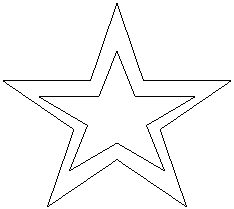 Зображення зірки необхідно розмістити проти люстерка. Учасник дивиться на відображення зірки у люстерку. Необхідно провести лінію між внутрішньою та зовнішньою зірками.Обговорення:– Що ви відчували під час виконання завдання?	Ведучий узагальнює висловлювання присутніх і робить висновок, що вправа чітко демонструє обмеженість можливостей дитини в період дозрівання головного мозку. Від дитини не можна вимагати того, що вона виконати не в змозі. Важливо враховувати вікові особливості першокласників, особливо на етапі адаптації до школи. Мозковий штурм «Адаптація» (10 хв.).Мета: актуалізувати знання педагогів щодо змісту поняття «адаптація».Учасникам семінару пропонується по колу назвати асоціації на слово «адаптація». Ведучий усі пропозиції записує на плакат «Адаптація – це…», узагальнює та надає визначення поняття.У широкому значенні шкільна адаптація розуміється як пристосування дитини до нової системи соціальних умов, нових відносин, вимог, видів діяльності, режиму життєдіяльності. При порушенні адаптації, звикання дитини до умов шкільного навчання, виникає дезадаптація.Вправа «Шкільна дезадаптація». Робота в групах (25 хв.).Мета: сприяти усвідомленню педагогами причин шкільної дезадаптації першокласників та шляхів її профілактики.Вправа проходить у 2 етапи.І етап. Учасники семінару об’єднуються у 4 групи. Кожна група протягом 5 хв. напрацьовує причини дезадаптації першокласників. Далі відбувається презентація напрацювань груп.ІІ етап. Кожна група отримує узагальнений список причин дезадаптації першокласників (додаток). Протягом 5 хвилин необхідно напрацювати зміст роботи педагога щодо профілактики дезадаптації в учнів. Презентація груп.Обговорення:– Що відчували, виконуючи завдання?– Які висновки зробили після проведеної роботи?ДодатокПричини шкільної дезадаптаціїНизька готовність до навчання у школі;невідповідність можливостей дитини вимогам програми навчання;відсутність мотивації, «внутрішньої позиції школяра»;невміння спілкуватися з оточуючими (дітьми, дорослими);надмірна вимогливість батьків;гіперопіка з боку батьків;незнання батьками та педагогами вікових особливостей дітей;висока тривожність самих батьків;недотримання режиму дня;наявність у дитини серйозних хронічних захворювань;надмірне перевантаження дитини (гуртки, репетитор);Рефлексія заняття (5 хв.).	Мета: сприяти усвідомленню особистих здобутків педагогів під час тренінгового заняття, розвивати навички рефлексії.	Учасникам пропонується визначити, чи справдилися їх очікування та продовжити речення: «Для мене сьогодні важливим було…».	Ведучий узагальнює висловлювання педагогів та бажає усім успіхів.В.В. Марченко, Л.О. КондратенкоТРЕНІНГОВЕ ЗАНЯТТЯ ДЛЯ БАТЬКІВ ПЕРШОКЛАСНИКІВ «У НАШІЙ РОДИНІ – ПЕРШОКЛАСНИК!»Мета: підвищити рівень обізнаності батьків щодо особливостей перебігу адаптації першокласників; формувати вміння аналізувати свої виховні впливи на дитину та їх наслідки; розвивати вмінні членів родини співпрацювати. Ресурсні матеріали: папір, фломастери, зображення лелеки, силуети дитини за кількістю батьків, зображення пір’їнок за кількістю батьків, пам’ятки батькам першокласників. Форма проведення: тренінгове заняття.Цільова аудиторія: батьки учнів 1  класів.Час: 1 год. 50 хв.Структура заняттяХід заняття1. Вступ. –  Доброго дня, дорогі батьки. У цьому навчальному році ваші діти прийдуть навчатися до Нової української школи. Можливо, ви збентежені новаціями, хвилюєтеся через зміну підходів до навчання. Але це логічний етап розвитку освіти. За старих підходів більше половини дітей не засвоюють шкільну програму, значна їх частина втрачає мотивацію до навчання ще в перші два роки навчання. Тому школа має зберегти мотивацію до навчання, навчити дітей вчитися самостійно, з задоволенням і без надмірних зусиль. Вона має готувати дітей до дорослого життя. Наразі на ринку праці цінується як конкурентоспроможність людини,  так і вміння її працювати в команді. А відтак важливим є вміння  до співпраці, роботи в групі,  колективної роботи. Для розвитку цих навичок в школах починають широко застосовувати методи групового навчання, коли діти працюють в групах, в парах, спільно і творчо виконують завдання, працюють над проектами. А щоб ви отримали повне уявлення про методи навчання і не дивувалися, коли діти розповідатимуть вам про сучасні уроки в школі, ми сьогодні проведемо нашу зустріч у формі такого заняття-тренінгу. Його тема – «У нашій родині – першокласник».2. Вправа-знайомство «Чашка чаю».Мета. Сприяти самопізнанню  учасників, створенню доброзичливої атмосфери в групі.Передаючи по колу чайну чашку, учасники промовляють: «Я … (ім’я). «Приходь до мене на чашку чаю, бо я…» (цікавий співрозмовник, інтелектуальна особистість, вмію розважатись і т. д.). 3. Вправа-очікування  «Лелека». Мета. Визначити очікування батьків від роботи у групі.Перед початком заняття на стіні прикріплюється великий малюнок із зображенням лелеки. Кожний учасник отримує паперову пір’їнку, на якій йому пропонується написати власні очікування від тренінгового заняття.Після того, як усі учасники записали свої очікування, вони по черзі підходять до лелеки, зачитують свої сподівання і приклеюють пір’їнки на його крила (наприкінці заняття малюнок лелеки використовується для визначення досягнень щодо очікувань учасників).4. Правила роботи в групі.Мета. Актуалізувати правила групової роботи, сприяти комфорту батьків.  Тренінгові заняття проходять за певними правилами, що забезпечує його учасникам максимальний результат від заняття та дозволяє раціонально використати робочий час.Ведучий пропонує  правила роботи групи, прописані на заздалегідь приготовленому плакаті «Правила групової взаємодії»:Бути активними під час усього тренінгового заняття.Бути уважними, не перебивати того, хто говорить. Не існує неправильних відповідей. Правильною є та відповідь, яка насправді відображає вашу думку, почуття. Бути чесними і щирими.Не оцінювати, не давати порад. Бути доброзичливими в ставленні до інших.«Тут і зараз». Говорити тільки за темою, не відволікатися.5.  Вправа «5 асоціацій про дитину-першокласника».Мета. Актуалізувати розуміння  батьками власних дітей-першокласників.– Шановні батьки. Дуже часто в своєму житті ми користуємося асоціаціями. Я прошу вас записати 5 асоціацій, які першими прийдуть вам на згадку, коли ви чуєте словосполучення «дитина-першокласник» (батьки прописують асоціації на силуеті дитини). А зараз я пропоную вам об’єднатися в групи, залежно від того, якою є ваша дитина-першокласник за порядком народження в сім’ї. 1 група «Єдина дитина».2 група «Старша дитина».3 група  «Середня дитина».4 група «Менша дитина».Використовуючи асоціації, кожній групі необхідно скласти словесний портрет дитини-першокласника, передавши її почуття, бажання, потреби. Робота в групах, презентації груп. Обговорення. Які висновки щодо особливостей свого першокласника ви зробили?Інформація для ведучого. На особливості першокласника впливає і порядок народження дитини в родтні.Якщо це єдина дитина, то вона за характером недоторкана. Такій дитині постійно треба пояснювати, що вона одна в родині, але не одна в світі, їм потрібно частіше давати відпочинок, вони не вміють розраховувати власні ресурси, але дуже вимогливі до себе. Живуть під девізом: якщо не я, то хто. Вони –  перфекціоністи.	Старші діти – вони конкуренти, весь час доводять, що вони праві, ні в чому не винні. З такими дітьми треба більше говорити, що помилка – це не проблема, її можна виправити, не порівнювати з іншими дітьми. Можуть досягти усього в житті	Середні – це діти «бутерброди». У них високий потенціал, але якщо не підкреслювати їхніх здібностей, не хвалити, тоді вони привернуть увагу до себе негативом, поганою поведінкою.Менша дитина, зазвичай, має веселу вдачу, не відчуває меж часу. Вважає, що весь світ крутиться навколо неї. У таких дітей частіше за інших бувають порушення поведінки.6.  Вправа «Атоми – молекули».Інструкція. Давайте зараз порухаємось, як атоми. Всі ви знаєте, що атоми рухаються в будь-якому напрямку із будь-якою швидкістю, це так званий броунівський рух. За моєю командою всі об’єднуються в «молекули», в кожній з яких стільки атомів, скільки я назву. (Спочатку об’єднати в пари, трійки, п’ятірки для того, щоб процес поділу на підгрупи був більш спонтанним. У результаті присутні повинні об’єднатися у 3 групи).7. Інформаційне повідомлення «Перші кроки в школі». – Зараз ми з вами поговоримо про те, що відбувається із дитиною, яка щойно стала школярем, як вона почувається, щойно залишивши садочок. З приходом до школи змінюється провідна діяльність шестирічного школяра – тепер праця, гра, творчість підпорядковані навчанню.Початок навчання у школі – визначний момент у житті дитини. Він кардинально змінює весь спосіб її буття. Властиве дошкіллю безпечне й безтурботне середовище змінюється світом, наповненим безліччю вимог, обов’язків і обмежень: жорсткий режим відвідування школи; систематична праця, укладена в більші часові рамки; нові норми і правила поведінки; виконання вказівок учителя.Свій новий статус школяра дитина не завжди сповна усвідомлює, але обов’язково відчуває і переживає його: пишається тим, що стала дорослою; з’являється бажання бути успішною у навчанні. Для першокласника це означає те саме, що бути хорошим і улюбленим. Дитина переконана в тому, що у неї має все виходити, тому сильно переживає свої невдачі, не завжди розуміє їх причини.Початок навчання є для кожної дитини сильним стресом: водночас із тим, що її переповнюють почуття радості, захвату або здивування, відчуває тривогу, розгубленість, напругу. У зв’язку з цим у першокласників в перші тижні відвідування школи знижується опірність організму, можуть порушуватися сон, апетит, підвищуватися температура, загострюватися хронічні захворювання. Діти можуть без причини вередувати, дратуватися, плакати. Вони легко відволікаються, нездатні до тривалого зосередження, характеризуються низькою працездатністю і швидко стомлюються, збудливі, емоційні, вразливі. У зв’язку з таким станом традиційно на перші два роки навчання припадає адаптаційний період.Водночас із початком шкільного навчання відбувається вирішальна зміна соціальної ситуації розвитку дитини. Її відносини з оточенням перебудовуються: система відносин «дитина – дорослий» диференціюється на дві частини: «дитина – батьки» та «дитина – учитель». При цьому остання визначає відносини між дитиною і батьками, дитиною й іншими дітьми. Маленький школяр стає суб’єктом соціальних стосунків і наділяється суспільно значущими обов’язками, за виконання яких отримує громадську оцінку. У першому класі для дитини вчитель стає найбільш значущою персоною. Його похвала або осуд часто важливіші, ніж оцінка батьків.А чи замислювалися ви, чому діти не хочуть йти до школи? (Відповіді батьків).Останніми роками все більше дітей не мають бажання йти до школи. Причини такої поведінки різні, зокрема:діти об’єктивно набагато більше знають про школу й часто з телебачення або з розмов між дорослими в негативному контексті;вони не сприймають вступ до школи як щось особливе, етапне. Раніше вважалося, що дитина-першокласник вже вміє себе організувати, відчуває змістовний інтерес до школи. У термінах психології, це певне «ядро особистості», яке зумовлює інші властивості, інтелектуальні та емоційні. Зараз ми не знаходимо такого ядра у дітей на порозі їхнього шкільного життя. Для сучасних першокласників школа – це вже не те безумовно привабливе місце, яким вона була 20-30 років тому й закріплена в стереотипах старших поколінь.Раніше основним питанням дітей 5–6 років було «Чому?» (так званий вік «чомучок»). У сучасних же дітей – «Навіщо?». Тобто діти зосереджуються не на причинно-наслідковій залежності між об’єктами і явищами, а їх цікавить сенс своїх вчинків і дій. Отже, з сучасними дітьми треба домовлятися, повсякчас мотивувати на виконання певної роботи. Тепер не лише кожен урок слід розпочинати так званим «мотиваційним моментом», а кожен його етап чи навіть завдання. Зважаючи, що слова дорослого не завжди відразу сприймаються учнями, доцільно повсякчас ілюструвати сказане, наприклад, готовими роботами, власним прикладом, практично (компетентнісно, життєво) зорієнтованими завданнями, обов’язковою умовою яких є близький дитині життєвий контекст.Наступна проблема – заняття дітей у вільний час вдома. Переважну кількість часу діти проводять з різноманітними гаджетами, за переглядом телепередач або за грою на комп’ютері. Як наслідок, під впливом хаотичного потоку інформації, що тисне на свідомість дитини, їй важко зосередитись, складно збагнути, що важливе. Такий стан психологи називають «ситуацією розірваних зв’язків». Отже, дітям необхідне постійне зовнішнє стимулювання, яке вони звикли одержувати з екрану, тому їм складно сприймати усне мовлення вчителя чи інших учнів, у результаті – складнощі з розумінням текстів (написаних чи почутих). Шестирічний учень ініціативний, намагається відшукати межі для «можна» та «не можна» в поведінці. Для першокласника дуже важливо побачити результати власного зростання як школяра. Маленький школяр прагне все пояснити, прокоментувати, показати, йому подобається запитувати і дізнаватися нове. Першокласник здатний достатньо довго утримувати увагу на тих об’єктах, які йому цікаві. 6-річна дитина швидко втомлюється, виконуючи одноманітну роботу, тому в класі  та вдома, потрібно забезпечити зміну різних видів діяльності, підтримувати та хвалити будь-які досягнення дитини. Обговорення.– Що можуть зробити батьки, щоб адаптація першокласника до навчання в школі була швидка і безболісна?8. Вправа «Лабораторія». Робота в групах .Психолог об’єднує присутніх у 4 групи за принципом «червоний – жовтий – зелений – світлофор». Кожна підгрупа отримує ситуацію, аналізує її та презентує варіанти рішень. Обговорення.Що є найважливішим у роботі батьків першокласників?Ситуація 1. Василько – першокласник. Повертаючись після школи додому, він говорить: «Я все це вже знаю. Мені нудно!» і повідомляє, що сьогодні на уроці він їв бутерброд і грався машинкою. Яка реакція батьків буде доцільною в цій ситуації?Ситуація 2. Ваш син-першокласник отримав творче домашнє завдання, але не хоче його виконувати і при цьому категорично заявляє: «Я не хочу це робити!». Починає падати на підлогу і голосно кричати. Якою повинна бути реакція батьків? Ситуація 3. Учень 1-го класу, розчарований своїм навчанням у школі, сумнівається у власних здібностях. Він говорить батькам: «Я – найгірший учень у класі, і мені ніколи не щастить. Я ніколи не зможу учитися на відмінно і не відставати від інших учнів у класі…». Що повинні на це йому відповісти батьки?Ситуація 4. Повернувшись увечері після роботи додому батьки доньки-першокласниці вкотре бачать, що вона грається на планшеті. Речі розкидані, портфель не складено. Як повинні на це відреагувати батьки? Ситуація 5. Софія,  учениця першого класу, відмовляється сидіти з Богданом, пояснюючи це тим, що він їй не подобається. Як на це повинні відреагувати батьки?Ситуація 6. Оксана, учениця 1-го класу, купує солодощі та іграшки іншим дітям у класі для того, щоб вони дружили з нею. Ви дізнаєтеся про це. Якою має бути  реакція батьків на ситуацію?9. Вправа «Очікування» (закінчення).	– Чи справдилися ваші очікування? Давайте відправимо нашу лелеку у мандрівку. Разом із ним і наші бажання. Перенесіть ваші пір’їнки зі стоячої лелеки, на ту, що вирішила летіти, якщо ваші очікування справдилися. Обговорення.– Який головний висновок для себе ви зробили після тренінгового заняття?10. Підсумок заняття. – Закінчити тренінгове заняття я пропоную невеличкою демонстрацією (психолог показую батькам склянку із прозорою водою). Склянка води – це ваша дитина. Вона чиста, відкрита новому, готова наповнюватися новим і цікавим, вона довіряє вам. Сіль  та перець – різкі та образливі слова (психолог насипає потроху солі та перцю у склянку). Грудка землі – батьківська байдужість та неуважність (психолог насипає трохи землі у склянку).Усе добре перемішаємо. Скільки мине часу, доки все осяде, забудеться? Пропоную вам, шановні батьки, Пам’ятку для батьків першокласників та кілька коротких правил щодо виховання. Вона допоможе вам бути трохи впевненішими у вихованні своїх першокласників.Пам’ятка батькам першокласникаУ 6 – 7 років формуються мозкові механізми, що дозволяють дитині бути успішною у навчанні. Медики вважають, що у цей час дитині дуже важко. І тисячу разів були праві наші прабабусі, які відправляли своїх нащадків у гімназії тільки у 9 років, коли нервова система вже сформувалася.Однак серйозних зривів і хвороб можна уникнути і сьогодні, якщо дотримуватися найпростіших правил.Правило 1Ніколи не відправляйте дитину одночасно в перший клас і якусь секцію або гурток. Сам початок шкільного життя вважається важким стресом для шестирічних дітей. Якщо дитина не зможе гуляти, відпочивати, робити уроки без поспіху, у неї можуть виникнути проблеми зі здоров’ям, невроз. Тому, якщо заняття музикою та спортом здаються необхідною частиною виховання, почніть водити дитину у ці гуртки за рік до початку навчання або з другого класу.Правило 2 Пам’ятайте, що дитина може концентрувати увагу не більш як на 8-10 хв. Тому, коли ви з нею будете робити уроки, кожні 10-15 хвилин необхідно перериватися й обов’язково давати маляті фізичну розрядку. Можете просто попросити пострибати на місці 10 разів, побігати або потанцювати під музику кілька хвилин. Починати виконання домашніх завдань краще з письма. Можна чергувати письмові завдання з усними. Загальна тривалість занять не має перевищувати 30 хвилин.Правило 3Комп’ютер, телевізор і будь-які заняття, що вимагають значного зорового навантаження, мають тривати не більше години на день – так вважають лікарі-офтальмологи й невропатологи в усіх країнах світу (10 – 15 хвилин за один раз).Правило 4Протягом першого року навчання ваше маля потребує підтримки. Дитина не тільки формує стосунки з однокласниками й учителями, але й уперше розуміє, що з нею самою хтось хоче дружити, а хтось – ні. Саме у цей час у маляти складається свій власний погляд на себе. І якщо ви хочете, щоб із нього виросла спокійна і впевнена у собі людина, – обов’язково хваліть! Підтримуйте, не лайте за й неакуратність у зошиті. Усе це – дрібниці порівняно з тим, що від нескінченних докорів і покарань ваша дитина не буде вірити у себе.Кілька коротких правил батькам першокласників.1. Показуйте  дитині, що її люблять такою, якою вона є, а не за якісь досягнення.2. Не можна ніколи (навіть у пориві гніву) говорити дитині, що вона гірша за інших.3. Намагайтеся  чесно й терпляче відповідати на будь-які  її запитання .4. Намагайтесь щодня знаходити час, щоб побути наодинці зі своєю дитиною.5. Учіть дитину вільно спілкуватися не тільки зі своїми однолітками, а й з   дорослими.6. Не соромтесь підкреслювати, що ви пишаєтеся своєю дитиною.7. Будьте чесні в оцінках своїх почуттів до дитини.8. Завжди говоріть  дитині правду, навіть коли вам це невигідно.9. Оцінюйте тільки вчинки, а не її саму.10. Порівнюйте сьогоднішні успіхи дитини з її учорашніми досягненнями. Не порівнюйте її з іншими дітьми.11. Не домагайтеся успіху силою. Примус – найгірший варіант морального виховання. Примус у сім’ї порушує  особистість  дитини.12. Визнайте право дитини на помилку.12. Думайте про дитячий «банк» щасливих спогадів.13. Дитина ставиться до себе так, як ставляться до неї дорослі.14. Хоча б інколи ставте себе на місце своєї дитини, і тоді ви краще зрозумієте, чого вона потребує.ДодатокКорисні вересневі ігри на знайомство і згуртування колективу(https://vseosvita.ua/news/pocatkova-osvita)Початок нового навчального року – це важлива подія у житті кожної дитини. Важливу роль у цій події відіграє спілкування з однолітками. Особливо, коли дитина прийшла у клас, де є нові учні. Поліпшити знайомство, нагадати один одному про себе та створити атмосферу довіри і позитивного настрою допоможуть ігри, які мають ще назву «криголами».Ці активності підійдуть для тих, хто давно знайомий та думає, що все один про одного знає, і для тих, хто прийшов до класу нещодавно.Чарівний пензлик. Дітям демонструється чистий аркуш паперу: потрібно покласти його на стіл, посипати зверху чарівним порошком і змести його чарівним пензлем. Після цього лист знову показується дітям, але тепер на ньому проявиться ім’я учня (такого ефекту можна досягти, якщо попередньо написати ім’я на аркуші безбарвним клеєм або кремом). Коли вщухнуть захоплення дітей, вчитель запропонує встати тим учням, яких звуть так само, як написано на аркуші. Завдяки магії, ці імена обов’язково запам’ятаютьсяІм’я – асоціація. Діти встають в коло. Кожен у порядку черги називає своє ім’я та додає слово, з яким він себе асоціює. Можна запропонувати конкретну тему для таких асоціацій: колір, квітка, природні явища, тощо. Розкажи про мене. Школярів об’єднують у пари і дають 3-5 хвилин для спілкування. Діти повинні розповісти один одному про себе якомога більше інформації. На основі розповіді співрозмовника кожен складає коротке оповідання – презентацію про свого товариша.Давайте знайомитись. Дітям пропонується знайти в класі своїх тезок і об’єднатися в групи. Для дітей, які мають рідкісні імена, створюється група «Асорті». Далі учням необхідно придумати назву групи і коротку презентацію.Поміняймося місцями. Діти сидять в класі за партами. Учитель промовляє фразу: «Нехай поміняються місцями ті, хто ...». Щоразу він називає нову ознаку:любить їсти морозиво;вміє грати в футбол;має вдома кішку і т.д.Після слів учителя діти, для яких підходить вказане формулювання, повинні встати, а потім у довільному порядку помінятися місцями один з одним.Сніжний ком. Діти повинні називати свої імена в такому порядку: перший учень говорить, як його звуть, другий учень повторює ім'я першого і додає своє, третій – повторює попередні два імені і називає своє і т.д. Поступово кількість імен збільшується і дітям буде важко відтворити весь ланцюжок. Тому, при проведенні цієї гри, рекомендується використовувати індивідуальні таблички з іменами кожної дитини. Можна трохи ускладнити гру: додати захоплення. Тоді останній учень повинен назвати на пам’ять всі імена та хобі своїх однокласників.Відкриваємо серця один одному. Дітям роздають шаблони сердечок. Кожен повинен написати на ньому своє ім'я і опустити в скриньку або капелюх, який тримає учитель.Після цього учитель йде по колу, і кожна дитина дістає будь-яке сердечко навмання. Прочитавши ім’я, школяр повинен назвати якість характеру однокласника, якого він назвав, і віддати йому сердечко.50 соціальних навичок для дітейДитина – частина соціуму. Навіть якщо дитина часто мовчазна, відрізняється дуже спокійним характером, вона все одно щоденно контактує з однолітками, є частиною колективу, комунікує  з дорослими людьми. Нижче наведено перелік соціальних навичок, які потрібно прививати дитині, аби вона не лише комфортно, але й безпечно почувалася в соціумі.1. Дотримуватися черги.2. Хвалити інших.3. Вміти святкувати успіхи.4. Вміти допомагати іншим.5. Поважати особистий простір.6. Ділитися матеріалами.7. Просити по допомогу.8. Вміти реагувати на програш.9. Просити дозволу.10. Враховувати різницю між очікуваною і несподіваною поведінкою.11. Регулювати гучність голосу.12. Просити вибачення.13. Приєднуватися до діяльності інших.14. Не перебивати.15. Вміти дружити.16. Завершувати почате.17. Проявляти доброту.18. Звертатись по імені.19. Підбадьорювати інших.20. Терпляче чекати.21. Чітко спілкуватися.22. Приймати «різність» людей.23. Вміти активно слухати.24. Працювати в підгрупі над спільним завданням.25. Точно виконувати вказівки.26. Вміти описувати події.27. Вміти знаходитися в групі.28. Говорити компліменти.29. Вміти ввічливо відмовляти.30. Ризикувати.31. Вміти сприймати критику.32. Вміти спокійно реагувати на «НІ».33. Вміти оцінювати дії інших.34. Протистояти тиску однолітків.35. Ділитися ідеями.36. Підтримувати зоровий контакт.37.  Поважати думку інших.38. Йти на компроміси.39. Вміти домовлятися.40. Вміти вирішувати конфлікти.41. Використовувати добрі манери.42. Вміти говорити «НІ».43. Вміти пробачати.44. Вирішувати проблеми.45. Критично мислити.46. Розуміти мову тіла і невербальні жести.47. Розуміти свої емоції.48. Розуміти емоції інших49. Приймати іншу точку зору.50. Розуміти, що мої дії впливають на інших.Джерело:  https://www.facebook.com/suchasnaosvita/Пам’ятка для педагогівДайте собі час на адаптацію Не варто чекати від себе фантастичних змін, що відбудуться миттєво. Вчителі часто страждають «синдромом відмінника» – бажанням робити все ідеально. Але краще застосувати так зване правило 70%: не намагайтеся врахувати абсолютно все щодня, робіть хоча б дві третини.Важливо врахувати, що в будь-яких змін є етапи. Перші кілька місяців фахівці зазвичай переоцінюють свої сили. Думають, що їхні ідеї, досвід та креативність дадуть потрібний результат одразу. На цьому етапі люди схильні «заганяти» себе: гостро реагують на невдачі, забувають про елементарне, коли пробують щось нове. Наприклад, можуть запустити роботу з паперами, зосередившись на оновленні матеріалу.Другий етап змін – ностальгія за минулим. Він триває близько півроку. У цей час у вчителя може з’явитися роздратування, невпевненість у собі, увага лише до недоліків реформи. Виникає величезна спокуса робити все по-старому.Третій етап – це прийняття. Лише з цього моменту нововведення стають звичайною частиною роботи, навіть якщо поки не все виходить.Відшукайте правильний настрійВираз «Не бійтеся змінюватися» та заклики радіти новому часом можуть здаватися глузуванням. Адже легко – лише на словах. Але якщо працювати по-старому все одно вже не вийде, залишається або жити в постійній напрузі, або шукати правильний настрій.Варто визначити «плюси» змін, що важливі саме для вас. Можливо, нові технології – це цікаво. Або ж «апгрейд» дозволить працювати більш сучасно і підвищить ваші шанси на ринку праці. Тобто дозволить конкурувати за вакансії у високооплачуваних навчальних закладах, займатися репетиторством.Рухайтеся в групіПам’ятайте, що ви – не одні. Ваших колег також турбують зміни, неминучість перенавчання. Когось непокоять можливі перевірки, інших – необхідність перелопачувати літературу та переробляти звичні конспекти уроків.Страхів легше позбутися в групі. Тому не мовчіть, діліться з колегами – у них теж є проблеми. Якщо занепокоєні тим, що вас вважатимуть ретроградом і скиглієм, просто не забувайте регулярно говорити і про позитив також.Позбавтеся «магії чисел»З 1 вересня всі враз почнуть працювати по-новому. Це нагадує дієту «з понеділка» або відмову від куріння «з 1 січня». Можливо, у рамках держави по-іншому й неможливо. Однак на особистому рівні це не працює.Щоб не відчувати підвищену тривожність у певний день, спробуйте вже зараз впроваджувати елементи реформи. Наприклад, щоб адаптуватися до викладання з мінімумом домашніх завдань, перевірте зараз, як ваш клас може працювати без «домашки». Відведіть на це тиждень чи хоча б кілька днів. А щоб спробувати мотивувати своїх учнів працювати без оцінок, оголосіть на певному уроці «час смайлів» чи знайдіть для дітей інше цікаве заохочення.Змініть іміджЗвісно, вчитель – не актор і не публічна персона, однак він також постійно на видноті. Отже, звикає до певної самопрезентації. Нюанс у тому, що перехід від школи знань до школи компетенцій передбачає заміну вчителя-лектора на вчителя-умільця.Доведеться частіше наводити приклади з життєвого досвіду, мислити практично, демонструвати, захоплювати виконанням. Якщо раніше ви відчували себе швидше знавцем, теоретиком, «супернянею», то тепер про себе слід подумати як про майстра, наставника.Спрогнозуйте реакцію батьківУ свідомості більшості батьків ще не скоро з’являться установки про те, що уроки – це зона відповідальності дитини, у кожного школяра – свій творчий хист і свій рівень навчання. А здоров’я не менш важливе, ніж оцінки. Певній частині тат і мам також буде непросто приймати нововведення. Вони захочуть бути суворішими з дитиною, проситимуть побільше задавати додому. Можуть обуритися, якщо їм здасться, що успіхи дитини недостатні.Щоб ні в кого не виникло відчуття експерименту над дітьми, краще працювати на випередження: чітко роз’ясніть батькам усі нюанси реформи ще на початку навчального року.Познайомтеся з батьками якомога раніше і якомога детальніше. Це дозволить передбачити, хто саме і чим може бути незадоволений. Підлаштовуватися під батьків, звісно, не треба. Однак варто прояснити індивідуально для кожного те, що викликає занепокоєння.Це дуже важливо, адже реакцію від батьків викладачі сприймають як зворотний зв’язок.«Привласніть» реформуВийти із зони комфорту складно. Але ще важче, коли з неї вчителя «виштовхують» інші.Зміни та новації, спущені згори, люди переносять важче, ніж ті, які ініціюють самостійно.Тому зараз легше буде тим, кому раніше було дискомфортно, тим, хто очікував змін чи брав участь у підготовці реформи. Наприклад, онлайн обговорював програми, вносив пропозиції.Однак ніколи не пізно «привласнити» зміни, налаштувати себе, що вони – саме те, що потрібно вам.Реформа обіцяє вчителю більше творчої свободи та самостійності і менше перевірок, контролю та вказівок. Тож є шанс, що реформа стане вашою. Варто лише подивитися на неї з цього боку.(за матеріалами медіа ОСВІТОРІЯ)9 веселих ігор, які дозволять виховати емоційно сильних дітей1. Ні звуку!Передавайте один одному дзвоник так, щоб він не задзвонив. Покажіть дитині, як це треба робити – дуже дбайливо і тихо. Якщо вона захоче, нехай задзвонить в дзвоник і уважно послухає, як той звучить.Якщо дітей багато, сядьте в тісний круг. Спочатку передавайте дзвоник сусідові, а потім тому, хто сидить далі від вас. Добре, якщо для цього треба буде встати і підійти до когось. Головна умова – не порушувати тишу.2. Змотай клубочок.Запропонуйте дитині змотати в клубочок яскраву пряжу. Розмір клубка з кожним разом може ставати все більшим і більшим.Не забудьте повідомити їй, що цей клубочок чарівний – забирає смуток, печаль, злість і образу, як тільки починаєш його змотувати, то відразу ж і заспокоюєшся.3. Я – повітряна куля.Разом з дитиною надуйте декілька повітряних куль, потім з кожної повільно випустіть повітря. Уважно стежте за тим, як з кулі виходить потік повітря.Потім попросіть дитину стати повітряною кулею: нехай вона набере через ніс в легені якомога більше повітря, а потім випустить його – повільно і плавно.Нехай дитина розповість вам про ситуації, в яких вона почуває себе повітряною кулею, – коли її переповнюють емоції, коли просто розпирає від злості, образи або ненависті.Запропонуйте їй в таких ситуаціях використати вправу «Я – повітряна куля». Потім знову повторіть з нею цю дихальну практику.4. Заспокоїти мишку.Дайте дитині в долоньки пухнасту, м’яку, тендітну іграшку у формі мишки (чи іншого звірятка). Потім повідомте їй: «Ось потрапила до тебе в руки маленька мишка, вона така ніжна і беззахисна. Вона так боїться шуліки! Потримай її, поговори з нею, допоможи їй заспокоїтися».Нехай дитина потримає в руках іграшку, погладить її, поговорить з нею, скаже їй добрі слова, заспокоїть. В процесі гри вона і сама заспокоїться.5. Спокійна вода.Поставте музику, що розслабляє. Ляжте разом з дитиною на підлогу. Нехай займе зручну для себе позу. Поставте умову: якщо хтось буде рухатися, йому перепаде… Далі придумайте самі.Інший варіант: можете не ставити ніяких умов, а просто запросити дитину спокійно полежати і послухати музику.6. Не дай листочку впасти.Ця проста, але дуже весела гра полягає в тому, щоб не дати клаптику паперу впасти на підлогу. При цьому не можна використовувати руки й інші предмети. Дозволяється тільки дути на невеликий клаптик так, щоб він постійно залишався у повітрі.7. Як росте дерево.Поставте музику, що розслабляє, приглушіть світло в кімнаті або засуньте штори. Запропонуйте дитині повторювати за вами. Уявіть, що ви паросток, який пробивається крізь землю, щоб стати деревом.Опустіться на коліна, голова теж опущена, далі почніть «розпускатися» – витягати руки і повільно підніматися услід за ними. Рухи довільні та повільні. У кінці у вас повинно вийти високе дерево. Для цього витягуйтеся вгору, станьте навшпиньки.Виконуйте цю вправу перед сном, коли вкладаєте дітей спати.8. Юний археолог.Опустіть кисть руки в таз з кінетичним або звичайним піском (можна взяти будь-яку крупу) і засипте її. Дитині треба обережно «відкопати» руку – тобто проводити археологічні розкопки.При цьому не можна доторкатися до кисті руки. Як тільки дитина торкнеться вашої долоні, вона тут же міняється з вами місцями.9. Лагідні дотики.Підберіть 6-7 дрібних предметів різної фактури: шматочок хутра, пензлик, скляний флакон, намисто, вату і т. д. Усе це викладіть на стіл. Запропонуйте дитині оголити руку по лікоть, а потім поясніть, що по руці ходитиме «звірятко» і торкатися лагідними лапками.Потрібно із закритими очима вгадати, яке «звірятко» торкалось до руки, тобто відгадати предмет. Дотики мають бути погладжувальними, приємними.Джерело: tutkatamka.com.uaВправи на розвиток емоційного інтелекту, які можна застосовувати при проведенні Ранкових зустрічей:1. Вивчаємо емоції за виразом обличчя (Додаток 1)Це завдання допоможе дитині поміркувати над тим, як позначаються на виразі обличчя емоції, які відчуває людина, навчитися зображати їх і зчитувати як елемент невербального спілкування, отже, сприятиме розвитку емоційного інтелекту. У завданні запропоновано чотири назви різних емоцій (смуток, страх, щастя, спокій) і зображення облич, дитині треба уявити вираз обличчя, що вказуватиме на переживання кожної з емоцій, і намалювати на обличчях хлопчиків і дівчат. Виконання завдання сприятиме розвитку уяви, творчого мислення й дозволить проявити себе.2. Гра «Мімічна  гімнастика»Дитині  пропонується  виконати  ряд  вправ  для  мімічних  м’язів         обличчя. Наморщити  чоло, підняти  брови (подив). Розслабитися. Залишити  чоло  гладким   протягом  однієї  хвилини. Зсунути  брови, нахмуритися (серджуся). Розслабитися. Повністю  розслабити  брови, закотити  очі (а  мені  все одно – байдужість). Розширити  очі, рот  відкритий, руки  стиснуті  в  кулаки, все  тіло  напружене ( страх, жах). Розслабитися. Розслабити  повіки, чоло, щоки ( лінь, хочеться  дрімати). Розширити  ніздрі, зморщити  ніс (огида, вдихаю  неприємний  запах). Розслабитися. Стиснути  губи, примружити  очі ( презирство). Розслабитися. Посміхнутися, підморгнути (весело, ось  я  який!).3. «Упізнай за голосом» Емоції необхідно висловити за допомогою слів. Візьміть найпоширенішу фразу, яку говорять діти щодня в садочку – «Добрий ранок!» – і скажіть її з різною інтонацією. Дитина має відгадати ваші почуття. Поміняйтеся ролями.Для емоційного інтелекту надзвичайно важливо мати розвинену увагу і спостережливість, адже ці якості необхідні для ефективного спілкування. 4. Методика «Земля, повітря, вогонь і вода»Учитель або психолог просить дітей по його команді зобразити одну із стихій – повітря, землю, вогонь і воду, що відображають різні емоційні стани людини. Зображати стихію необхідно, відповідно до запропонованої нижче інструкції. Педагог сам робить і говорить вголос те, що потрібно робити разом усім дітям.Повітря.   Учні починають дихати глибше, ніж зазвичай. Вони встають і роблять глибокий вдих, а потім видих. Кожен уявляє, що його тіло, наче велика губка, жадібно вбирає кисень з повітря. Усі намагаються почути, як повітря входить в ніс, відчути, як воно наповнює груди і плечі, руки до самих кінчиків пальців; як повітря струменить в області голови,  обличчя; повітря заповнює живіт, область тазу, стегна, коліна і прагне далі – до щиколоток, ступень і кінчиків пальців. Учні роблять кілька глибоких вдихів і видихів. Можна запропонувати всім пару раз позіхнути. Спочатку це виходить швидше штучно, але іноді після цього виникає справжнє позіхання. Позіхання – природний спосіб компенсувати брак кисню. (Позіхання може використовуватися і по-іншому: ви можете на початку запропонувати позіхати свідомо, щоб клас швидше «підбадьорився»). Земля. Тепер учні повинні встановити контакт із землею, «заземлитися» і відчути впевненість. Учитель разом з учнями починає сильно тиснути на підлогу, стоячи на одному місці, можна топати ногами і навіть пару раз підстрибнути верх. Можна потерти ногами підлогу, покрутитися на місці.  Мета – по-новому відчути свої ноги, які знаходяться найдалі від центру свідомості, і завдяки цим тілесним враженням відчути більшу стабільність і впевненість. Вогонь. Учні активно рухають руками, ногами, тілом, зображуючи язики полум'я. Учитель пропонує всім відчути енергію і тепло в своєму тілі, коли вони рухаються подібним чином. Вода. Ця частина вправи становить контраст з попередньою. Учні просто уявляють собі, що кімната перетворюється в басейн, і роблять м'які, вільні рухи у «воді», слідкуючи за тим, щоб рухалися суглоби – кисті рук, лікті, плечі, стегна, коліна. Завдяки проведенню ранкових зустрічей,  позакласних занять  діти зможуть розвивати свій емоційний інтелект, поліпшувати своє психологічне здоров’я. Щотижневе коло дружнього спілкування, десятихвилинки «Я хочу тобі сказати», обговорення конфліктної ситуації у формі «Я-повідомлення» сприятимуть розвитку вміння визнавати та приймати свої емоції, екологічно і безпечно їх виражати, розуміти та відчувати почуття інших людей, бачити світ з позиції іншої людини і корегувати власну поведінку відповідно до цього. У свою чергу це сприятиме взаєморозумінню, приведе до зміцнення міжособистісних стосунків. Додаток 1Джерело додатку: Конец формыhttps://childdevelop.com.ua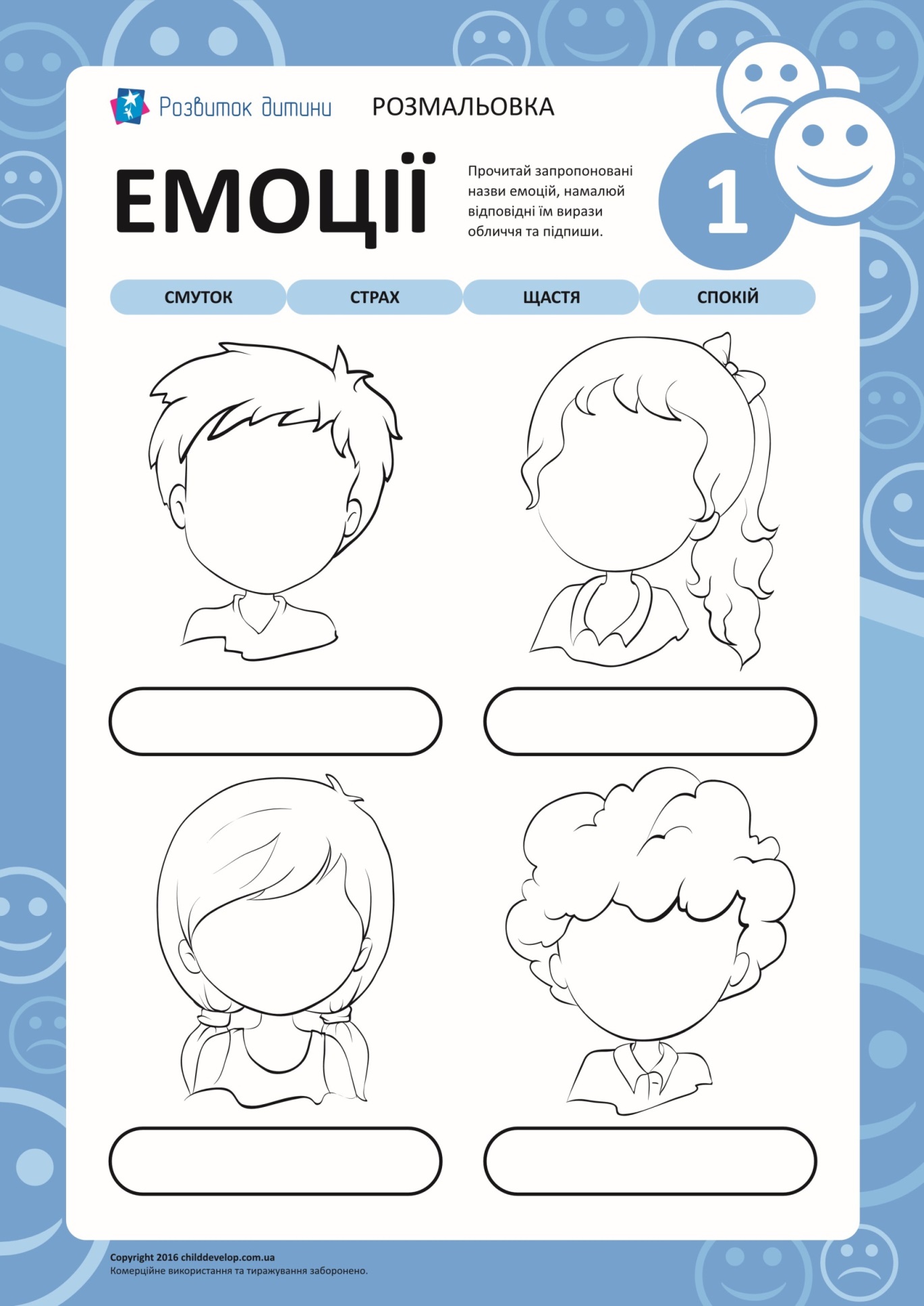 ДЛЯ НОТАТОК ПСИХОЛОГІЧНИЙ СУПРОВІД УПРОВАДЖЕННЯ НОВОЇ УКРАЇНСЬКОЇ ШКОЛИМетодичні рекомендаціїЗдано в набір 10.10.2019 р.Підписано до друку 28.11.2019 р.Формат 60х84/16Гарнітура Times New Roman__________________________________________________________________________НВВ КЗ Сумський обласний інститутпіслядипломної педагогічної освіти м. Суми, вул. Римського-Корсакова,5.Тел.: +38(0542) 33-40-67І.В. Марухина. Основні завдання та зміст діяльності спеціаліста психологічної служби в умовах упровадження Нової української школи……………………………………………………………………….4Е.В. Аргунова. Інтерактивна гра для директорів закладів загальної середньої освіти «Діяльність практичного психолога в Новій українській школі через призму педагогіки партнерства»……………..19В.В. Запорожець. Психолого-педагогічний семінар-практикум для вчителів початкових класів «Формування психологічної готовності вчителів початкових класів до впровадження нових стандартів освіти»………………………………………………………………………22І.В. Марухина, Л.О. Кондратенко, Г.Б. Растроста. Фокус-семінар «Педагогіка партнерства – ключовий компонент формули Нової школи»………………………………………………………………………34І.В. Марухина, Г.Б. Растроста. Фокус-семінар «Створення безпечного освітнього середовища в умовах сучасного закладу освіти»………….45М.М. Свириденко. Практичне заняття для вчителів початкових класів «Формування психологічної готовності вчителів до роботи в Новій українській школі»…………………………………………………54С.В. Чешенко. Практичне заняття для педагогів «Психологічна підготовка вчителів до інноваційної діяльності»……………………….58І.В. Марухина, Л.О. Кондратенко. Тренінгове заняття для вчителів перших класів «Психологічні особливості дітей 6-7 років»………….63В.В. Марченко, Л.О. Кондратенко. Тренінгове заняття для батьків першокласників «У нашій родині  – першокласник!»………………….70Додатки:Корисні вересневі ігри на знайомство і згуртування колективу..50 соціальних навичок для дітей…………………………………...Пам’ятка для педагогів……………………………………………...9 веселих ігор, які дозволять виховати емоційно сильних дітей.  5. Вправи на розвиток емоційного інтелекту, які можна застосовувати при проведенні Ранкових зустрічей……………………7879808284Ключові компетентності НУШЗавдання діяльності спеціаліста психологічної службиФорми і методи роботи спеціаліста служби1. Спілкування державною мовою2. Спілкування іноземними мовамиФормування навичок ефективного спілкуванняТренінги з комуніка-тивної активності, індиві-дуальні корекційні заняття зі зняття психоемоційної напруги, страхів чи три-вожності  3. Математична грамотність4. Компетентності в приро-дничих науках і технологіях5. Інформаційно-цифрова ком-петентністьРозвиток культури мислен-ня (логічного, конструктив-ного, критичного, аналітич-ного)   Тренінги, практичні занят-тя з розвитку пізнавальних інтересів з урахуванням сензитивних періодів та вікових особливостей розвитку дитини, інтелек-туально-творчих та кому-нікативних умінь, медіа-грамотності, навичок без-пеки в Інтернеті та  кібер-безпеці6. Уміння навчатися впродовж життя7. ПідприємливістьФормування пошукової активностіФормування мотиваційної готовності до навчанняГармонізація емоційно-вольової сфериТренінги, практичні за-няття з формування на-вчальної мотивації, твор-чого мислення, стресо-стійкості, корекції емоцій-них станів та вольових якостей8. Соціальні і громадянські компетентностіФормування адаптивностіЗасвоєння навичок кон-структивної взаємодії.Самоаналіз.Активізація внутрішніх ресурсівТренінги, практичні за-няття з формування кон-структивних форм пове-дінки, уміння працювати в команді, розвитку емоцій-ного інтелекту, соціальних навичок9. Загальнокультурна грамот-ністьФормування творчого ми-сленняКроскультурний підхід у вирішенні кризових ситуаційТренінги, інтерактивні за-няття з розвитку толе-рантності, навичок нена-сильницького вирішення конфліктних ситуацій10. Екологічна грамотність і здорове життя Формування екологічного ставлення до себе та оточенняСамоаналіз та самосприй-няттяФормування навичок здо-рового способу життя Тренінги, інтерактивні за-няття з формування нави-чок здорового способу життяНаставник (управлінець)Тьютор (організатор)Коуч (партнер)Особистісні якості вчителя, які відображають його суб’єктну статусну позицію в освітньому процесіОсобистісні якості вчителя, які відображають його суб’єктну статусну позицію в освітньому процесіОсобистісні якості вчителя, які відображають його суб’єктну статусну позицію в освітньому процесіЗа допомогою владних повноважень, вказівок та систематичного контролю спрямовує діяльність на вирішення миттєвих педа-гогічних завданьОрганізовує діяльність по вирішенню освітніх та жит-тєвих проблем у конкретних ситуаціях та пропонує шляхи їх вирішенняШляхом відкритих питань, що спрямовані на внутрішні ресурси особистості, актуа-лізує суб’єктну активність у досягненні успіху та супро-воджує у довготривалому індивідуально-особистісно-му розвитку Здійснюючи індивідуальний підхід з урахуванням інди-відуальних особливостей учнів (рівень навченості, научуваності, вихованості), забезпечує  успішне засво-єння базових знань, умінь та навичок Діагностуючи освітні та особистісні особливості учнів, їх пізнавальний та творчий потенціал спрямо-вуючими порадами, забезпе-чує успішне вирішення окремих проблем у зоні найближчого розвитку учнівСтимулюючи рефлексію учнів щодо власних освітніх та життєвих потреб, цілей, своїх потенційних можли-востей та індивідуальних особливостей, створює умо-ви для самостійної успішної компетентнісної діяльності, для проектування індивіду-ального освітнього маршру-ту, для індивідуально-особистісного саморозвиткуУстановки на научуваність та розвиток учнівУстановки на научуваність та розвиток учнівУстановки на научуваність та розвиток учнівДитину треба вчити всьому, так як вона сама нічому навчитися не може. Навчити її можна лише в зоні її актуального розвитку. Рівень її розвитку передбачуванийУчень здатен самостійно оволодіти знаннями та вміннями, якщо навчання відбувається під керівниц-твом вчителя (дорослого) з випередженням його акту-ального розвитку, але в зоні найближчого розвитку, а змістом навчання є способи вирішення пізнавальних за-дач та проблемЗміни та розвиток не тільки можливі, але й неминучі. Для цього у кожного є всі необхідні ресурси. Бачити в учневі тільки гарне та спілкуватися з ним, як з повноцінним, розумним, сильним, здібним, талано-витим. Кожен учень в конкретній ситуації робить кращий вибір для себе.В основі будь-якої дії – позитивний намірМетоди та технології навчанняМетоди та технології навчанняМетоди та технології навчанняІнструктаж та вказівки. Пояснювально-ілюстратив-не викладання. Репродуктивні вправи. Алгоритм дій. Контроль якості засво-                  єння ЗУН та нормативної поведінкиПроблемне викладення ма-теріалу. Проблемно-пошу-кове та проблемно дослід-ницьке навчання. Навчальна дискусія. Метод проектів. Мозковий штурм. Метод критичного мисленняКоучинг-технології. Бесіда з використанням відкритих питань. Метод глибинного слухання. Індивідуальні та групові коуч-сесії. Партнер-ська співпраця. Колесо життєвого балансу. Шкалю-вання. Лінії часу. Мозковий штурм. Світове кафеТема тижняЗавдання тижняОчікувані результати на кінець тижняОчікувані результати на кінець тижняВідповіді тижняТема тижняЗавдання тижняучні знаютьучні вміютьВідповіді тижняЯ –ШКОЛЯРСтворити умови для цікавого й радісного навчання.Організувати знайомство учнів з однокласниками та вчителями. Навчати активного слухання в умовах усного спілкування. Навчати взаємодії в парах та групах. Сприяти усвідомленню правил безпечної поведінки дорогою до школи й у школі. Допомагати дітям ідентифікувати себе як учнів та мотивувати їх до навчанняЩо означає бути учнем/ученицею школи?Чому важливо вчитися?Правила поведінки на уроці.Правила безпечної поведінки дорогою до школи та додомуЗвертатися до однокласників і вчителя на ім’я. Уважно слухати один одного в умовах безпосереднього спілкування. Взаємодіяти в парах і групах для досягнення навчальних цілей. Поводитися на уроці згідно з правилами. Дотримуватися правил безпечної поведінки дорогою до школи та додомуНавіщо мені ходити до школи? Що я очікую від шкільного життя? Хто я? Хто мої однокласники? Як мені безпеч-но дістатися до школи й повер-нутися додому? Що покласти у шкільний ранець?МІЙ/НАШ КЛАССприяти творчій атмосфері і готовності учнів до навчання. Організувати учнів до ознайомлення із приміщеннями шкільної будівлі та класним середовищем. Навчати активного слухання в умовах усного спілкування. Мотивувати до писемного мовлення як особливої форми спілкування. Навчати взаємодії в парах та групах. Сприяти усвідомленню правил безпечної поведінки в приміщеннях школи (класна кімната, їдальня, бібліотека тощо). Заохотити учнів до покращення класних осередків (озеленення класної кімнати, поповнення бібліотеки). Допомагати дітям виявляти активність і відповідальність у процесі творення класної спільноти, сприяти розвитку дитячого самоврядування. Закласти основи взаєморозуміння, співпраці, згуртування колективу дітей, батьків і вчителівЯкі приміщення є в шкільній будівлі? Які змістові осередки є в класній кімнаті? Права і обов’язки в учнів та вчителя. Правила безпечної поведінки в класній кімнатіОрієнтуватися в шкільній будівлі. Озвучувати власні потреби і довільно пересуватися класом. Уважно слухати один одного в умовах безпосереднього спілкування. Взаємодіяти в парах і групах для досягнення навчальних цілей. Дотримуватися правил безпечної поведінки в приміщеннях школи (класна кімната, їдальня, бібліотека тощо) Як знайти свою класну кімнату? Як почуватися комфортно у класі? Як створити безпеку і затишок у класі? Як нам стати класною спільнотою? Чого ми можемо досягнути спільно?МОЇ ДРУЗІСтворювати у класі дружнє середовище — простір, де цінують дружбу і друзів. Допомогти дітям з’ясувати критерії справжньої дружби, виокремити щирі стосунки. Сприяти формуванню доброзичливого й толерантного ставлення до людей. Сприяти усвідомленню в дітей цінності дружніх стосунків та їх важливості в житті. Формувати відповідальне ставлення до тваринХто такий друг? Правила дружньої поведінки. Правила дбайливого ставлення до тваринУживати форму кличного відмінка у звертанні (без називання термінів) та ввічливі слова. Вести діалог, увічливо спілкуватися з однолітками та дорослими. Слухати й чути один одного в умовах спілкування. Дотримувати правил дружби та налагоджувати дружні стосунки у класній спільноті, серед однолітків. Доглядати домашніх улюбленцівХто такі друзі? Яким має бути друг (подруга)? Як знайти друзів? Чому нам цікаво разом? Як піклуватися про друзів — домашніх улюбленців? Як зберегти дружбу?МОЄ ДОВКІЛЛЯОзнайомити дитину з поняттям «довкілля». Навчити дитину розрізняти об’єкти природи (жива/нежива) і рукотворні тіла. Навчити взаємодії в парах та групах Навчити правил безпечної поведінки в довкіллі. Допомогти учням засвоїти норми етичного ставлення до природиЩо таке довкілля? Назви рослин, які ростуть на шкільному подвір’ї. Правила поведінки в довкіллі. Чому потрібно зберігати довкілля?Розпізнавати природне і створене людиною довкілля. Пояснити важливість довкілля в житті людини. Досліджувати предмети за допомогою органів чуттів. Працювати в парах і групах. Наводити приклади бережливого ставлення до довкілля. Дотримувати правил безпечної праці та поведінки в довкілліЩо мене оточує? Які «таємниці» має шкільне подвір’я? Які рослини ростуть на шкільному подвір’ї? Кольори та звуки довкілля — які вони? Як поводитись у довкіллі, щоб не зашкодити собі і йому?ЯкостіНайбільш професійно важливі якості вчителяЯкостімоєїособистостіРетельністьОб’єктивністьПрагнення до успіхуВідмова від погроз і авторитарностіНезалежністьПочуття новогоЕмоційна стійкістьСамостійністьВисокий рівень інтелекту і загальної культуриДіловитістьСамокритичністьПринциповістьЕмпатія (здатність до співпереживання)ЕнтузіазмЖиттєрадісністьВисокий самоконтрольЕкспресивність (розвинене мовлення, жести, міміка)АвторитетністьПовага до прав і свобод особистостіІнше (додати самостійно)Негативні висловлювання вчителяЕмоції, уявлення учня про себе, поведінкові проявиСлова підтримкиПомовчи, тебе не запитували Сиди тихо, постійно ти потребуєш зауважень Закрийте роти Ти, як завжди, нічого не робиш Знову ти допустив помилку. Скільки можна!І що це ти тут наговорив?Тобі все, як об стіну горохом Послухай краще, як твій сусід відповідає Що ви за діти такі!?СитуаціяСитуаціяВисловлювання, вчинки, реакція вчителя1. Учень запізнився2. Учень не слухає дорослого, відволікається3. Учень не виконав домашнє завдання4. Учень добре працює, активний5. Учень був відсутній на заняттях, погано відповідає6. При роботі у малих групах активність демонструють лише окремі учні7. При роботі в малих підгрупах Сашко скаржиться, що Дарина їм заважаєБар’єриСпособи подоланняПозиції, вимоги(Що люди кажуть? Що вони хочуть?)Інтереси, потреби, відчуття(Чому люди цього хочуть? Чому вони це кажуть?)№ з/пБар’єрПричина виникненняСпосіб подолання12Характеристики учителяСтупінь їх розвиткуІ. Мотиваційно-творча спрямованість особистості 1. Допитливість, творчий інтерес.2. Прагнення до творчих досягнень.3. Прагнення до лідерства.4. Прагнення до отримання високої оцінки творчої діяльності з боку адміністрації.5. Особиста значимість творчої діяльності.6. Прагнення до самовдосконалення.1  2  3  4  51  2  3  4  51  2  3  4  51  2  3  4  51  2  3  4  51  2  3  4  5ІІ. Креативність вчителя 1. Продукування великої кількості рішень: варіативність педагогічної діяльності.2. Незалежність суджень (не соромиться своєї думки).3. Фантазія, уява (інтелектуальна легкість у використанні ідей).4. Здатність відмовитися від стереотипів у педагогічній діяльності, подолати інертність мислення.5. Прагнення до ризику.6. Чуттєвість до проблем педагогічної діяльності.7. Критичність мислення, здатність до оціночних суджень.8. Здатність до самоаналізу, рефлексії.1  2  3  4  51  2  3  4  51  2  3  4  51  2  3  4  51  2  3  4  51  2  3  4  51  2  3  4  51  2  3  4  5ІІІ. Професійні здібності вчителя 1. Здатність до оволодіння методологією творчої діяльності.2. Володіння методами педагогічного дослідження.3. Здатність до створення авторської концепції, технології діяльності.4. Здатність до планування експериментальної роботи.5. Здатність організувати педагогічний експеримент у школі.6. Здатність до корекції, перебудови діяльності.7. Здатність акумулювати і використовувати досвід творчої діяльності інших вчителів.8. Здатність до співпраці та взаємодопомоги у творчій діяльності.9. Здатність творчо вирішувати конфлікти.1  2  3  4  51  2  3  4  51  2  3  4  51  2  3  4  51  2  3  4  51  2  3  4  51  2  3  4  51  2  3  4  51  2  3  4  5ІV. Індивідуальні особливості особистості вчителя 1. Темп творчої діяльності.2. Працездатність особистості в творчій діяльності.3. Рішучість, упевненість у собі.4. Відповідальність.5. Переконаність вчителя в соціальній значимості творчої діяльності.6. Чесність, правдивість.7. Здатність до самоорганізації.1  2  3  4  51  2  3  4  51  2  3  4  51  2  3  4  51  2  3  4  51  2  3  4  51  2  3  4  5Зміст заняттяЧасНеобхідні  ресурсиВступ. 5 хв.Вправа-знайомство «Чашка чаю»10 хв.Чашка для чаюВправа-очікування «Лелека»10 хв.Зображення  лелеки, пір’їнкиВправа «Правила»5 хв.Плакат правилВправа «5 асоціацій про дитину-першокласника»20 хв.Аркуші паперу, кольорові олівці, ручки, силует дитини, силуети дітей для роботи в групахВправа «Атоми-молекули»3 хв.Інформаційне повідомлення «Перші кроки в школі»20 хв.Аркуші паперу, кольорові олівці, ручкиВправа «Лабораторія» Робота в групах.20 хв.Ситуації, аркуші паперу, ручкиВправа «Очікування» (закінчення)10 хв.Зображення лелекиПідсумок заняття. Демонстрація зі склянкою води5 хв.Склянка води, перець і сіль, грудочка землі 